РЕЕСТРсубъектов малого и среднего предпринимательства муниципального района Сергиевский – получателей поддержки в 2018 году Некоммерческого партнерства «Объединение предприятий и предпринимателей муниципального района Сергиевский Самарской области «Единство» и Микрокредитной компании «Автономная некоммерческая организация Центр поддержки субъектов малого и среднего предпринимательства «Сергиевский»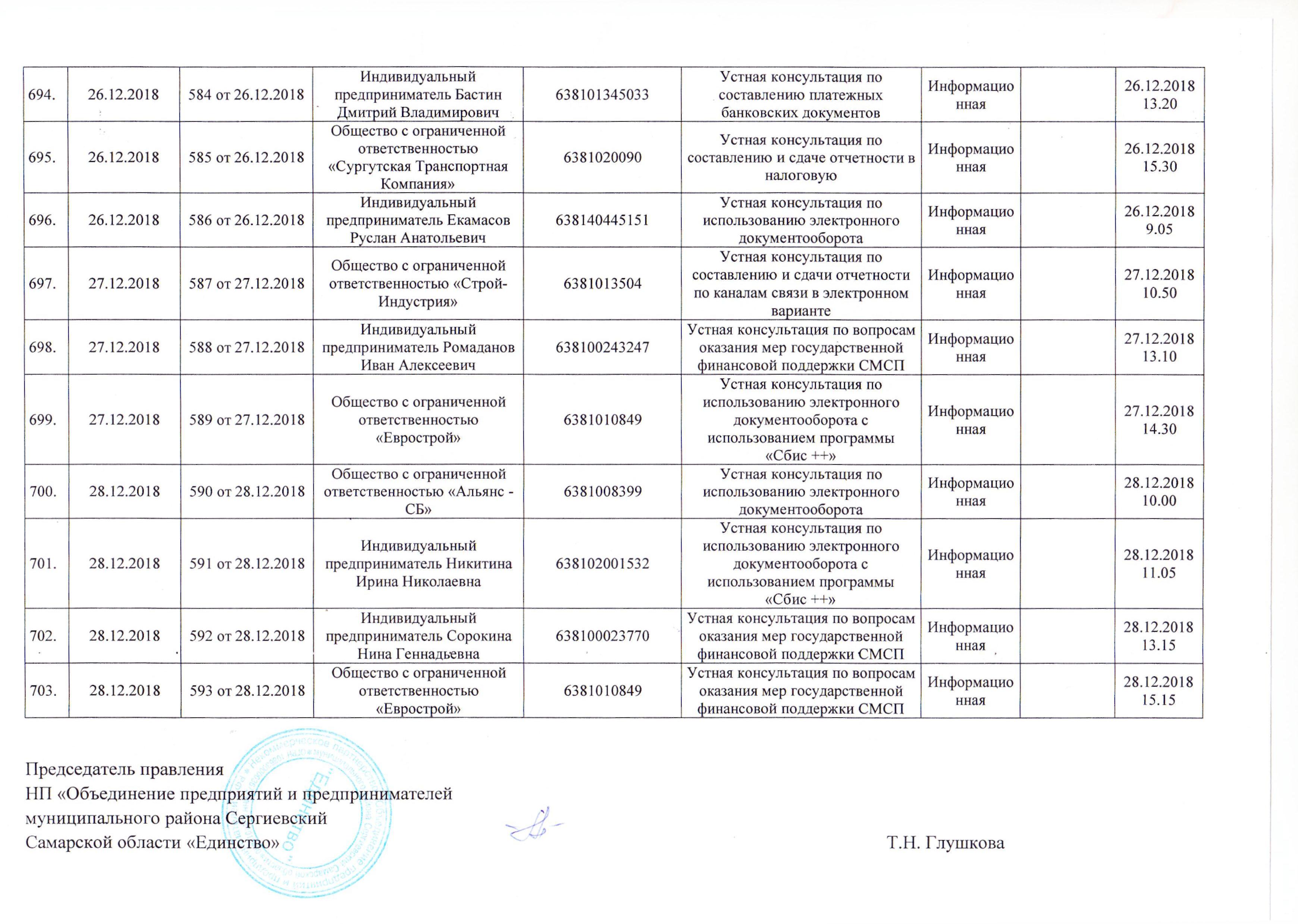 №:Дата включения сведений в реестрОснование для включения (исключения) сведений в реестрСоглашение №Наименование юридического лица или ФИО (если имеется) индивидуального предпринимателяИдентификационный номер налогоплательщикаВид поддержкиФорма поддержкиРазмер поддержкиДата и время консультирования123456789Субъекты малого предпринимательства (за исключением микропредприятий)Субъекты малого предпринимательства (за исключением микропредприятий)Субъекты малого предпринимательства (за исключением микропредприятий)Субъекты малого предпринимательства (за исключением микропредприятий)Субъекты малого предпринимательства (за исключением микропредприятий)Субъекты малого предпринимательства (за исключением микропредприятий)Субъекты малого предпринимательства (за исключением микропредприятий)Субъекты малого предпринимательства (за исключением микропредприятий)Субъекты малого предпринимательства (за исключением микропредприятий)01.02.201812 от 01.02.2018Индивидуальный предприниматель Тумасян Мясник Григоревич638100068549Устная консультация: Исполнение требований законодательства РФ по вопросам налогообложенияИнформационная01.02.2018 10.4012.02.201817 от 12.02.2018Общество с ограниченной ответственностью «Мечта»6381007998Устная консультация: Исполнение требований законодательства РФ по вопросам налогообложенияИнформационная12.02.2018 11.0001.03.2018150 от 01.03.2018Индивидуальный предприниматель Тумасян Мясник Григоревич638100068549Устная консультация по использованию электронного документооборота с использованием программы «Сбис ++»Информационная01.03.2018 10.2012.03.201825 от 12.03.2018Общество с ограниченной ответственностью «Мечта»6381007998Устная консультация: Исполнение требований законодательства РФ об охране окружающей средыИнформационная12.03.2018 09.1029.03.201830 от 29.03.2018Открытое акционерное общество «Рынок»6381011200Устная консультация: Исполнение требований законодательства РФ об охране окружающей средыИнформационная29.03.2018 10.1009.04.2018166 от 09.04.2018Индивидуальный предприниматель Тумасян Мясник Григоревич638100068549Устная консультация по исполнению требований законодательства в сфере налогов и налогообложенияИнформационная09.04.2018 14.4511.04.2018170 от 11.04.2018Открытое акционерное общество «Рынок»6381011200Устная консультация по исполнению требований при приеме на работу по гражданско-правовому договоруИнформационная11.04.2018 10.3016.04.2018176 от 16.04.2018Открытое акционерное общество «Рынок»6381011200Устная консультация по исполнению требований в сфере экологической безопасностиИнформационная16.04.2018 10.0018.04.2018182 от 18.04.2018ИП Тумасян Мясник Григоревич638100068549Устная консультация по работе с НДСИнформационная18.04.2018 15.1027.04.2018197 от 27.04.2018Открытое акционерное общество «Рынок»6381011200Устная консультация по использованию электронного документооборота с использованием программы «Сбис ++»Информационная27.04.2018 09.3003.05.201803-ГФСО/18 от 03.05.18Индивидуальный предприниматель Тумасян Мясник Григоревич638100068549Финансовая помощьОформление документов для получения микрозаймаМикрозаймсроком на 12 месяцев03.05.2018 10.0001.06.2018251 от 01.06.2018Общество с ограниченной ответственностью «Хлебозавод»6381007973Устная консультация по работе с НДСИнформационная01.06.2018 08.3008.06.2018259 от 08.06.2018Общество с ограниченной ответственностью «Трасса»6381006641Устная консультация по использованию электронного документооборотаИнформационная08.06.2018 14.2021.06.2018277 от 21.06.2018Общество с ограниченной ответственностью «Трасса»6381006641Устная консультация по ведению предпринимательской деятельностиИнформационная21.06.2018 14.1525.06.2018281 от 25.06.2018Общество с ограниченной ответственностью «Хлебозавод»6381007973Устная консультация по вопросам оказания мер государственной финансовой поддержки СМСПИнформационная25.06.2018 11.2025.06.2018284 от 25.06.2018Общество с ограниченной ответственностью «Мечта»6381007998Устная консультация по ведению бухгалтерского учетаИнформационная25.06.2018 15.5025.06.2018287 от 25.06.2018Общество с ограниченной ответственностью «Трасса»6381006641Устная консультация по составлению и сдаче отчетности в ФНС РФИнформационная25.06.2018 17.4004.07.2018306 от 04.07.2018Общество с ограниченной ответственностью «Август»6381001940Устная консультация по работе с НДСИнформационная04.07.2018 10.1505.07.201845 от 05.07.2018Индивидуальный предприниматель Тумасян Мясник Григоревич638100068549Устная консультация: Исполнение требований законодательства РФ в части пожарной безопасностиИнформационная05.07.2018 09.1005.07.2018309 от 05.07.2018ООО «Сургутский комбикормовый завод»6381030690Устная консультация по составлению и сдаче отчетности в ФНС РФИнформационная05.07.2018 09.4012.07.2018322 от 12.07.2018Индивидуальный предприниматель Тумасян Мясник Григоревич638100068549Устная консультация по использованию электронного документооборота с использованием программы «Сбис ++»Информационная12.07.2018 16.3013.07.2018325 от 13.07.2018ООО «Ремхимстрой 2»6381010581Устная консультация по работе с НДСИнформационная13.07.2018 11.1023.07.2018338 от 23.07.2018ООО «Ремхимстрой 2»6381010581Устная консультация по отправке отчета в ПФРИнформационная23.07.2018 15.1026.07.2018344 от 26.07.2018ООО «Сургутский комбикормовый завод»6381030690Устная консультация по составлению и сдаче отчетности в налоговуюИнформационная26.07.2018 16.3027.07.2018345 от 27.07.2018Индивидуальный предприниматель Тумасян Мясник Григоревич638100068549Устная консультация по вопросам оказания мер государственной финансовой поддержки СМСПИнформационная27.07.2018 08.3027.07.2018346 от 27.07.2018ООО «Ремхимстрой 2»6381010581Устная консультация по использованию электронного документооборота с использованием программы «Сбис ++»Информационная27.07.2018 14.2031.07.201810-ГФСО/18 от 31.07.18Открытое акционерное общество «Рынок»6381011200Финансовая помощьОформление документов для получения микрозаймаМикрозаймсроком на 12 месяцев31.07.201810.0004.09.201851 от 04.09.2018ООО «Сервис»6381008960Устная консультация: Исполнение требований в сфере охраны трудаИнформационная04.09.2018 10.1018.09.201814-ГФСО/18 от 18.09.18ООО «Ремхимстрой 2»6381010581Финансовая помощьОформление документов для получения микрозаймаМикрозаймсроком на 12 месяцев18.09.2018 10.0018.09.201816-ГФСО/18 от 18.09.18ООО «Сервис»6381008960Финансовая помощьОформление документов для получения микрозаймаМикрозаймсроком на 12 месяцев18.09.201815.0005.12.201821-ГФСО/18 от 05.12.18ООО «Сервис»6381008960Финансовая помощьОформление документов для получения микрозаймаМикрозаймсроком на 12 месяцев05.12.201810.00Субъекты среднего предпринимательстваСубъекты среднего предпринимательстваСубъекты среднего предпринимательстваСубъекты среднего предпринимательстваСубъекты среднего предпринимательстваСубъекты среднего предпринимательстваСубъекты среднего предпринимательстваСубъекты среднего предпринимательстваСубъекты среднего предпринимательства17.07.2018330 от 17.07.2018Общество с ограниченной ответственностью «Автотранссервис»6381009917Устная консультация по использованию электронного документооборота с использованием программы «Сбис ++»Информационная17.07.2018 16.1018.09.201815-ГФСО/18 от 18.09.18ООО «Автотранссервис»6381009917Финансовая помощьОформление документов для получения микрозаймаМикрозаймсроком на 12 месяцев18.09.201814.00МикропредприятияМикропредприятияМикропредприятияМикропредприятияМикропредприятияМикропредприятияМикропредприятияМикропредприятияМикропредприятия109.01.2018№ 01 от 09.01.2018Индивидуальный предприниматель Агафонова Олеся Александровна638139201672Устная консультация по ведению бухгалтерского учетаИнформационная09.01.2018 08.3009.01.20181 от 09.01.2018ООО «Сургутская Транспортная Компания»6381020090 Устная консультация: Исполнение требований в сфере охраны трудаИнформационная09.01.2018 09.40 09.01.2018№ 02 от 09.01.2018Индивидуальный предприниматель Логвиненко Наталья Анатольевна638100017368Устная консультация по составлению платежных банковских документовИнформационная09.01.2018 10.4009.01.2018№ 03 от 09.01.2018Индивидуальный предприниматель Долников Илья Владимирович638138608000Устная консультация по составлению и сдачи отчетности по каналам связи в электронном вариантеИнформационная09.01.2018 14.0010.01.2018№ 04 от 10.01.2018Индивидуальный предприниматель Бастина Галина Николаевна638100792039Устная консультация по составлению платежных банковских документовИнформационная10.01.2018 08.4010.01.2018№ 05 от 10.01.2018ИП Головин Евгений Николаевич638501212750Устная консультация по отправке отчета в ПФ РФИнформационная10.01.2018 11.0010.01.2018№ 06 от 10.01.2018ИП Михайлова Оксана Павловна638103193428Устная консультация по работе с НДСИнформационная10.01.2018 13.4011.01.2018№ 07 от 11.01.2018ИП Алешинская Любовь Викторовна638103074815Устная консультация по составлению и сдаче отчетности в налоговуюИнформационная11.01.2018 09.0011.01.20182 от 11.01.2018КФХ Бастин Д. В.638101275386 Устная консультация: Исполнение требований законодательства РФ по вопросам налогообложенияИнформационная11.01.2018 09.40 11.01.2018№ 08 от 11.01.2018Индивидуальный предприниматель Закиров Петр Вячеславович638103250965Устная консультация по составлению и сдаче отчетности в налоговуюИнформационная11.01.2018 10.3011.01.20183 от 11.01.2018Общество с ограниченной ответственностью «Меркурий»6381006401 Устная консультация: Исполнение требований в сфере охраны трудаИнформационная11.01.2018 11.00 11.01.2018№ 09 от 11.01.2018Индивидуальный предприниматель Измайлов Александр Геннадьевич638100258719Устная консультация по составлению и сдаче отчетности в ФНС РФИнформационная11.01.2018 14.2012.01.2018№ 10 от 12.01.2018Индивидуальный предприниматель Пожидаев Дмитрий Сергеевич638102892649Устная консультация по составлению и сдачи отчетности по каналам связи в электронном вариантеИнформационная12.01.2018 09.2012.01.2018№ 11 от 12.01.2018Индивидуальный предприниматель Приходько Галина Александровна631700006686Устная консультация по вопросам оказания мер государственной финансовой поддержки СМСПИнформационная12.01.2018 11.0012.01.2018№ 12 от 12.01.2018Индивидуальный предприниматель Сабельников Григорий Николаевич638100322379Устная консультация по использованию электронного документооборота с использованием программы «Сбис ++»Информационная12.01.2018 14.1515.01.2018№ 13 от 15.01.2018Индивидуальный предприниматель Долников Илья Владимирович638138608000Устная консультация по использованию электронного документооборотаИнформационная15.01.2018 09.1015.01.2018№ 14 от 15.01.2018Индивидуальный предприниматель Пожидаев Дмитрий Сергеевич638102892649Устная консультация по составлению и сдаче отчетности в налоговуюИнформационная15.01.2018 10.3015.01.2018№ 15 от 15.01.2018Общество с ограниченной ответственностью «Дар» 6381006930Устная консультация по вопросам оказания мер государственной финансовой поддержки СМСПИнформационная15.01.2018 14.2516.01.2018№ 16 от 16.01.2018Индивидуальный предприниматель Сабельников Григорий Николаевич638100322379Устная консультация по составлению платежных банковских документовИнформационная16.01.2018 08.4016.01.20184 от 16.01.2018Индивидуальный предприниматель Вертянкин Сергей Николаевич638141960998 Устная консультация: Исполнение требований законодательства РФ об охране окружающей средыИнформационная16.01.2018 09.40 16.01.2018№ 17 от 16.01.2018Индивидуальный предприниматель Умов Олег Николаевич636900896629Устная консультация по использованию электронного документооборотаИнформационная16.01.2018 10.1016.01.20185 от 16.01.2018 ИП Маревчев Г.П.638100059880 Устная консультация: Исполнение требований законодательства РФ по вопросам налогообложенияИнформационная16.01.2018 13.40 16.01.2018№ 18 от 16.01.2018Индивидуальный предприниматель Юртаева Ирина Александровна638100073299Устная консультация по использованию электронного документооборотаИнформационная16.01.2018 15.2017.01.2018№ 19 от 17.01.2018Индивидуальный предприниматель Агафонова Олеся Александровна638139201672Устная консультация по использованию электронного документооборотаИнформационная17.01.2018 10.0017.01.2018№ 20 от 17.01.2018Индивидуальный предприниматель Приходько Галина Александровна631700006686Устная консультация по использованию электронного документооборотаИнформационная17.01.2018 13.1018.01.2018№ 21 от 18.01.2018Индивидуальный предприниматель Сазонова Татьяна Анатольевна638102265140Устная консультация по использованию электронного документооборотаИнформационная18.01.2018 08.4518.01.2018№ 22 от 18.01.2018Индивидуальный предприниматель Юртаева Ирина Александровна638100073299Устная консультация по использованию электронного документооборота с использованием программы «Сбис ++»Информационная18.01.2018 11.1518.01.2018№ 23 от 18.01.2018Общество с ограниченной ответственностью «Дар» 6381006930Устная консультация по использованию электронного документооборота с использованием программы «Сбис ++»Информационная18.01.2018 15.2019.01.2018№ 24 от 19.01.2018Индивидуальный предприниматель Агафонова Олеся Александровна638139201672Устная консультация по составлению и сдачи отчетности по каналам связи в электронном вариантеИнформационная19.01.2018 08.5019.01.2018№ 25 от 19.01.2018ИП Бастина Галина Николаевна638100792039Устная консультация по работе с НДСИнформационная19.01.2018 11.1019.01.2018№ 26 от 19.01.2018ИП Михайлова Оксана Павловна638103193428Устная консультация по отправке отчета в ПФ РФИнформационная19.01.2018 14.4022.01.2018№ 27 от 22.01.2018Индивидуальный предприниматель Алешинская Любовь Викторовна638103074815Устная консультация по ведению предпринимательской деятельностиИнформационная22.01.2018 08.3522.01.20186 от 22.01.2018Общество с ограниченной ответственностью «Меркурий»6381006401 Устная консультация: Исполнение требований законодательства РФ в части пожарной безопасностиИнформационная22.01.2018 09.10 22.01.2018№ 28 от 22.01.2018ИП Сабельников Григорий Николаевич638100322379Устная консультация по работе с НДСИнформационная22.01.2018 10.4022.01.20187 от 22.01.2018Индивидуальный предприниматель Некрасов Владимир Дмитриевич638139069738 Устная консультация: Исполнение требований законодательства РФ по вопросам налогообложенияИнформационная22.01.2018 11.00 22.01.2018№ 29 от 22.01.2018Общество с ограниченной ответственностью «Дар» 6381006930Устная консультация по составлению платежных банковских документовИнформационная22.01.2018 14.3023.01.2018№ 30 от 23.01.2018Индивидуальный предприниматель Бастина Галина Николаевна638100792039Устная консультация по использованию электронного документооборота с использованием программы «Сбис ++»Информационная23.01.2018 08.2023.01.2018№ 31 от 23.01.2018Индивидуальный предприниматель Измайлов Александр Геннадьевич638100258719Устная консультация по вопросам оказания мер государственной финансовой поддержки СМСПИнформационная23.01.2018 10.0023.01.2018№ 32 от 23.01.2018Общество с ограниченной ответственностью «Докар» 6381007211Устная консультация по использованию электронного документооборотаИнформационная23.01.2018 14.00м24.01.2018№ 33 от 24.01.2018Индивидуальный предприниматель Головин Евгений Николаевич638501212750Устная консультация по составлению платежных банковских документовИнформационная24.01.2018 08.3024.01.2018№ 34 от 24.01.2018Индивидуальный предприниматель Михайлова Оксана Павловна638103193428Устная консультация по ведению бухгалтерского учетаИнформационная24.01.2018 11.0024.01.2018№ 35 от 24.01.2018Индивидуальный предприниматель Юртаева Ирина Александровна638100073299Устная консультация по составлению и сдачи отчетности по каналам связи в электронном вариантеИнформационная24.01.2018 15.3025.01.2018№ 36 от 25.01.2018Индивидуальный предприниматель Логвиненко Наталья Анатольевна638100017368Устная консультация по ведению предпринимательской деятельностиИнформационная25.01.2018 08.5025.01.2018№ 37 от 25.01.2018Индивидуальный предприниматель Алешинская Любовь Викторовна638103074815Устная консультация по составлению и сдаче отчетности в ФНС РФИнформационная25.01.2018 11.0025.01.2018№ 38 от 25.01.2018ИП Приходько Галина Александровна631700006686Устная консультация по отправке отчета в ПФРИнформационная25.01.2018 14.0026.01.2018№ 39 от 26.01.2018Индивидуальный предприниматель Закиров Петр Вячеславович638103250965Устная консультация по составлению платежных банковских документовИнформационная26.01.2018 09.0026.01.20188 от 26.01.2018Индивидуальный предприниматель Некрасов Владимир Дмитриевич638139069738 Устная консультация: Исполнение требований законодательства РФ в части пожарной безопасностиИнформационная26.01.2018 09.40 26.01.2018№ 40 от 26.01.2018Индивидуальный предприниматель Сазонова Татьяна Анатольевна638102265140Устная консультация по составлению платежных банковских документовИнформационная26.01.2018 10.3026.01.20189 от 26.01.2018Общество с ограниченной ответственностью «СПП Мастер»6381001259 Устная консультация: Исполнение требований законодательства РФ в части пожарной безопасностиИнформационная26.01.2018 13.40 26.01.2018№ 41 от 26.01.2018Индивидуальный предприниматель Умов Олег Николаевич636900896629Устная консультация по отправке отчета в ПФ РФИнформационная26.01.2018 15.1529.01.2018№ 42 от 29.01.2018Индивидуальный предприниматель Измайлов Александр Геннадьевич638100258719Устная консультация по составлению и сдачи отчетности по каналам связи в электронном вариантеИнформационная29.01.2018 09.2029.01.201810 от 29.01.2018Индивидуальный предприниматель Холуянова Ольга Олеговна638100555091 Устная консультация: Исполнение требований законодательства РФ об охране окружающей средыИнформационная29.01.2018 09.30 29.01.2018№ 43 от 29.01.2018Индивидуальный предприниматель Умов Олег Николаевич636900896629Устная консультация по составлению и сдаче отчетности в ФНС РФИнформационная29.01.2018 13.1029.01.2018№ 44 от 29.01.2018Общество с ограниченной ответственностью «Докар» 6381007211Устная консультация по составлению и сдаче отчетности в налоговуюИнформационная29.01.2018 15.3030.01.2018№ 45 от 30.01.2018Индивидуальный предприниматель Долников Илья Владимирович638138608000Устная консультация по вопросам оказания мер государственной финансовой поддержки СМСПИнформационная30.01.2018 08.5030.01.2018№ 46 от 30.01.2018Индивидуальный предприниматель Головин Евгений Николаевич638501212750Устная консультация по использованию электронного документооборота с использованием программы «Сбис ++»Информационная30.01.2018 10.3030.01.2018№ 47 от 30.01.2018Индивидуальный предприниматель Сазонова Татьяна Анатольевна638102265140Устная консультация по составлению и сдачи отчетности по каналам связи в электронном вариантеИнформационная30.01.2018 15.1031.01.2018№ 48 от 31.01.2018ИП Логвиненко Наталья Анатольевна638100017368Устная консультация по отправке отчета в ПФ РФИнформационная31.01.2018 11.3031.01.2018№ 49 от 31.01.2018Индивидуальный предприниматель Закиров Петр Вячеславович638103250965Устная консультация по использованию электронного документооборота с использованием программы «Сбис ++»Информационная31.01.2018 13.1531.01.2018№ 50 от 31.01.2018Индивидуальный предприниматель Пожидаев Дмитрий Сергеевич638102892649Устная консультация по использованию электронного документооборотаИнформационная31.01.2018 15.2001.02.201811 от 01.02.2018 ИП Маревчев Г.П.638100059880 Устная консультация: Исполнение требований законодательства РФ по вопросам налогообложенияИнформационная01.02.2018 09.10 01.02.201851 от 01.02.2018Индивидуальный предприниматель Бастин Владимир Васильевич638100215000Устная консультация по составлению и сдаче отчетности в ФСС РФИнформационная01.02.2018 08.4001.02.201852 от 01.02.2018Индивидуальный предприниматель Вертянкин Сергей Николаевич638141960998Устная консультация по вопросам оказания мер государственной финансовой поддержки СМСПИнформационная01.02.2018 10.2001.02.201853 от 01.02.2018Индивидуальный предприниматель Павлова Лидия Анатольевна638101299838Устная консультация по отправке отчета в ПФ РФИнформационная01.02.2018 14.2002.02.201854 от 02.02.2018Индивидуальный предприниматель Ромаданов Иван Алексеевич 638100243247Устная консультация по составлению и сдаче отчетности в Органы статистики РФИнформационная02.02.2018 09.1002.02.201855 от 02.02.2018Общество с ограниченной ответственностью «Феникс»6381008790Устная консультация по сдаче отчетности в Органы статистики РФИнформационная02.02.2018 11.0005.02.201856 от 05.02.2018Индивидуальный предприниматель Семин Николай Николаевич638100066855Устная консультация по составлению и отправке отчета в ПФ РФИнформационная05.02.2018 08.4505.02.201813 от 05.02.2018Индивидуальный предприниматель Бадина Эльвира Анатольевна638100069038 Устная консультация: Исполнение требований законодательства РФ об охране окружающей средыИнформационная05.02.2018 10.00 05.02.201857 от 05.02.2018Индивидуальный предприниматель Долников Илья Владимирович638138608000Устная консультация по вопросам оказания мер государственной финансовой поддержки СМСПИнформационная05.02.2018 10.1505.02.201858 от 05.02.2018Индивидуальный предприниматель Капитурова Светлана Ивановна638100054419Устная консультация по сдаче отчетности в органы статистики РФИнформационная05.02.2018 13.3005.02.201814 от 05.02.2018Общество с ограниченной ответственностью «Еврострой»6381010849 Устная консультация: Исполнение требований законодательства РФ об охране окружающей средыИнформационная05.02.2018 13.40 06.02.201859 от 06.02.2018Индивидуальный предприниматель Павлова Лидия Анатольевна638101299838Устная консультация по составлению и сдаче отчетности в налоговую инспекциюИнформационная06.02.2018 09.0006.02.201860 от 06.02.2018Индивидуальный предприниматель Юртаева Ирина Александровна638100073299Устная консультация по составлению платежных банковских документовИнформационная06.02.2018 10.3006.02.201861 от 06.02.2018Общество с ограниченной ответственностью «Строй-Индустрия»6381013504Устная консультация по составлению и сдаче отчета в органы статистики РФИнформационная06.02.2018 14.0007.02.201862 от 07.02.2018Индивидуальный предприниматель Кисаров Денис Юрьевич638140213633Устная консультация по составлению и сдаче отчетности в Органы статистики РФИнформационная07.02.2018 09.0007.02.201815 от 07.02.2018ИП Павленко К.Н.638101754117  Устная консультация: Исполнение требований в сфере охраны трудаИнформационная07.02.2018 09.40 07.02.201863 от 07.02.2018Индивидуальный предприниматель Климин Леонид Васильевич638101275386Устная консультация по составлению отчетности в Органы статистики РФИнформационная07.02.2018 10.4507.02.201864 от 07.02.2018Индивидуальный предприниматель Холуянова Ольга Олеговна638100555091Устная консультация по составлению платежных банковских документовИнформационная07.02.2018 13.2007.02.201816 от 07.02.2018Индивидуальный предприниматель Павлова Лидия Анатольевна638101299838 Устная консультация: Исполнение требований законодательства РФ в части пожарной безопасностиИнформационная07.02.2018 14.10 08.02.201865 от 08.02.2018Индивидуальный предприниматель Степанова Оксана Викторовна638101141760Устная консультация по оказанию государственной поддержки СМСПИнформационная08.02.2018 08.3008.02.201866 от 08.02.2018Индивидуальный предприниматель Трубицын Евгений Витальевич638102657211Устная консультация по использованию электронного документооборотаИнформационная08.02.2018 10.1508.02.201867 от 08.02.2018Общество с ограниченной ответственностью «Строй-Индустрия»6381013504Устная консультация по составлению платежных банковских документовИнформационная08.02.2018 14.3009.02.201868 от 09.02.2018Индивидуальный предприниматель Бастин Владимир Васильевич638100215000Устная консультация по сдаче отчетности в органы статистики РФИнформационная09.02.2018 10.1009.02.201869 от 09.02.2018Общество с ограниченной ответственностью «Феникс»6381008790Устная консультация по использованию электронного документооборота с использованием программы «Сбис ++»Информационная09.02.2018 14.4512.02.201870 от 12.02.2018Индивидуальный предприниматель Трубицын Евгений Витальевич638102657211Устная консультация по сдаче отчетности в ФСС РФИнформационная12.02.2018 09.1012.02.201818 от 12.02.2018Индивидуальный предприниматель Сорокина Н.Г.638100023770  Устная консультация: Исполнение требований законодательства РФ в части пожарной безопасностиИнформационная12.02.2018 09.40 12.02.201871 от 12.02.2018Индивидуальный предприниматель Ромаданов Иван Алексеевич 638100243247Устная консультация по составлению и сдаче отчетности в налоговую инспекциюИнформационная12.02.2018 11.0012.02.201872 от 12.02.2018Индивидуальный предприниматель Фалько Евгения Викторовна638100099755Устная консультация по сдаче отчета в ФСС РФИнформационная12.02.2018 14.4013.02.201873 от 13.02.2018Индивидуальный предприниматель Вертянкин Сергей Николаевич638141960998Устная консультация по сдаче отчетности в органы статистики РФИнформационная13.02.2018 09.1013.02.201874 от 13.02.2018Индивидуальный предприниматель Павлова Лидия Анатольевна638101299838Устная консультация по сдаче отчетности в Органы статистики РФИнформационная13.02.2018 10.3513.02.201875 от 13.02.2018Индивидуальный предприниматель Холуянова Ольга Олеговна638100555091Устная консультация по сдаче отчета в органы статистики РФИнформационная13.02.2018 13.5014.02.201876 от 14.02.2018Индивидуальный предприниматель Долников Илья Владимирович638138608000Устная консультация по использованию электронного документооборотаИнформационная14.02.2018 08.1514.02.201877 от 14.02.2018Индивидуальный предприниматель Капитурова Светлана Ивановна638100054419Устная консультация по составлению и отправке отчета в ПФ РФИнформационная14.02.2018 10.1014.02.201878 от 14.02.2018Индивидуальный предприниматель Семин Николай Николаевич638100066855Устная консультация по сдаче отчета в органы статистики РФИнформационная14.02.2018 13.2015.02.201879 от 15.02.2018Индивидуальный предприниматель Юртаева Ирина Александровна638100073299Устная консультация по составлению и сдаче отчета в органы статистики РФИнформационная15.02.2018 09.3015.02.201880 от 15.02.2018Общество с ограниченной ответственностью «Феникс»6381008790Устная консультация по составлению и сдаче отчета в ФСС РФИнформационная15.02.2018 14.0016.02.201881 от 16.02.2018Индивидуальный предприниматель Екамасов Руслан Анатольевич638140445151Устная консультация по вопросам оказания мер государственной финансовой поддержки СМСПИнформационная16.02.2018 09.1516.02.201882 от 16.02.2018ИП Климин Леонид Васильевич638101275386Устная консультация по отправке отчета в ПФ РФИнформационная16.02.2018 11.1019.02.201883 от 19.02.2018Индивидуальный предприниматель Беляев Владимир Николаевич638100288400Устная консультация по ведению бухгалтерского учетаИнформационная19.02.2018 09.2019.02.201819 от 19.02.2018 ИП Глава КФХ 
Климин Л.В.638101275386 Устная консультация: Исполнение требований законодательства РФ по вопросам налогообложенияИнформационная19.02.2018 10.40 19.02.201884 от 19.02.2018Индивидуальный предприниматель Фалько Евгения Викторовна638100099755Устная консультация по составлению и сдаче отчета в органы статистики РФИнформационная19.02.2018 13.4520.02.201885 от 20.02.2018Индивидуальный предприниматель Кисаров Денис Юрьевич638140213633Устная консультация по составлению и отправке отчета в ПФ РФИнформационная20.02.2018 08.2020.02.201886 от 20.02.2018Индивидуальный предприниматель Климин Леонид Васильевич638101275386Устная консультация по сдаче отчета в ФСС РФИнформационная20.02.2018 10.0020.02.201887 от 20.02.2018Индивидуальный предприниматель Юртаева Ирина Александровна638100073299Устная консультация по составлению и сдаче отчетности в налоговую инспекциюИнформационная20.02.2018 14.5021.02.201888 от 21.02.2018Индивидуальный предприниматель Гераськина Татьяна Владимировна638102958603Устная консультация по сдаче отчетности в ФСС РФИнформационная21.02.2018 08.3021.02.201889 от 21.02.2018Индивидуальный предприниматель Долников Илья Владимирович638138608000Устная консультация по сдаче отчетности в органы статистики РФИнформационная21.02.2018 09.4521.02.201890 от 21.02.2018Индивидуальный предприниматель Екамасов Руслан Анатольевич638140445151Устная консультация по составлению и сдаче отчетности в органы статистики РФИнформационная21.02.2018 15.0022.02.201891 от 22.02.2018Индивидуальный предприниматель Степанова Оксана Викторовна638101141760Устная консультация по использованию электронного документооборотаИнформационная22.02.2018 09.1522.02.201892 от 22.02.2018Общество с ограниченной ответственностью «Строй-Индустрия»6381013504Устная консультация по составлению и отправке отчета в ПФ РФИнформационная22.02.2018 15.2026.02.201893 от 26.02.2018Индивидуальный предприниматель Гераськина Татьяна Владимировна638102958603Устная консультация по сдаче отчетности в органы статистики РФИнформационная26.02.2018 09.0026.02.201820 от 26.02.2018Общество с ограниченной ответственностью «Стоматолог»6381008180 Устная консультация: Исполнение требований законодательства РФ об охране окружающей средыИнформационная26.02.2018 09.10 26.02.201894 от 26.02.2018Индивидуальный предприниматель Степанова Оксана Викторовна638101141760Устная консультация по составлению и сдаче отчетности в ФСС РФИнформационная26.02.2018 11.1027.02.201895 от 27.02.2018Индивидуальный предприниматель Трубицын Евгений Витальевич638102657211Устная консультация по составлению и отправке отчета в ПФ РФИнформационная27.02.2018 08.4027.02.201896 от 27.02.2018Индивидуальный предприниматель Вертянкин Сергей Николаевич638141960998Устная консультация по использованию электронного документооборота с использованием программы «Сбис ++»Информационная27.02.2018 10.3027.02.201897 от 27.02.2018Индивидуальный предприниматель Фалько Евгения Викторовна638100099755Устная консультация по вопросам оказания мер государственной финансовой поддержки СМСПИнформационная27.02.2018 13.0028.02.201898 от 28.02.2018Индивидуальный предприниматель Беляев Владимир Николаевич638100288400Устная консультация по составлению и сдаче отчетности в органы статистики РФИнформационная28.02.2018 08.5028.02.201899 от 28.02.2018Индивидуальный предприниматель Екамасов Руслан Анатольевич638140445151Устная консультация по составлению и отправке отчета в ПФ РФИнформационная28.02.2018 10.5028.02.2018100 от 28.02.2018Индивидуальный предприниматель Холуянова Ольга Олеговна638100555091Устная консультация по составлению и сдаче отчетности в налоговую инспекциюИнформационная28.02.2018 13.30 28.02.201801-ГФСО/18 от 28.02.18Индивидуальный предприниматель Вертянкин Сергей Николаевич638141960998Финансовая помощьОформление документов для получения микрозаймаМикрозаймсроком на 12 месяцев28.02.201814.00 28.02.201801/18 от 28.02.18Индивидуальный предприниматель Степанова Оксана Викторовна638101141760Финансовая помощьОформление документов для получения микрозаймаМикрозаймсроком на 12 месяцев28.02.2018 15.0001.03.2018101 от 01.03.2018Индивидуальный предприниматель Павлова Лидия Анатольевна638101299838Устная консультация по составлению и сдаче отчетности в ФСС РФИнформационная01.03.2018 08.3001.03.201821 от 01.03.2018Индивидуальный предприниматель Юртаева Ирина Александровна638100073299 Устная консультация: Исполнение требований законодательства РФ в части пожарной безопасностиИнформационная01.03.2018 09.30 01.03.201822 от 01.03.2018Индивидуальный предприниматель Капитуров В.В.638100786194 Устная консультация: Исполнение требований законодательства РФ по вопросам налогообложенияИнформационная01.03.2018 10.30 02.03.2018102 от 02.03.2018Индивидуальный предприниматель Ромаданов Иван Алексеевич638100243247Устная консультация по составлению квартальной отчетности в ФНС РФИнформационная02.03.2018 09.1002.03.2018103 от 02.03.2018Индивидуальный предприниматель Ваченкова Татьяна Владимировна638139854142Устная консультация по составлению и сдаче отчета в ПФ РФИнформационная02.03.2018 13.4005.03.2018104 от 05.03.2018Индивидуальный предприниматель Елина Наталья Владимировна638144081522Устная консультация по срокам сдачи и изменениям в отчетности представляемых в ФНС РФИнформационная05.03.2018 08.4505.03.2018105 от 05.03.2018Индивидуальный предприниматель Бастин Дмитрий Владимирович638101345033Устная консультация по вопросам оказания мер государственной финансовой поддержки СМСПИнформационная05.03.2018 10.1005.03.2018106 от 05.03.2018Индивидуальный предприниматель Спиридонов Виктор Иванович638100257909Устная консультация по исполнению требований законодательства в сфере налогов и налогообложенияИнформационная05.03.2018 14.0006.03.2018107 от 06.03.2018Индивидуальный предприниматель Илларионов Александр Ильич638100025070Устная консультация по составлению платежных банковских документовИнформационная06.03.2018 09.0006.03.201823 от 06.03.2018ИП Долников Илья Владимирович638138608000  Устная консультация: Исполнение требований законодательства РФ об охране окружающей средыИнформационная06.03.2018 10.00 06.03.2018108 от 06.03.2018Индивидуальный предприниматель Абаимова Александра Геннадьевна638103684521Устная консультация по составлению и сдаче отчета в ПФ РФИнформационная06.03.2018 11.1006.03.201824 от 06.03.2018Индивидуальный предприниматель Степанова Оксана Викторовна638101141760 Устная консультация: Исполнение требований в сфере охраны трудаИнформационная06.03.2018 13.10 06.03.2018109 от 06.03.2018Индивидуальный предприниматель Сорокина Нина Геннадьевна638100023770Устная консультация по исполнению требований законодательства в сфере налогов и налогообложенияИнформационная06.03.2018 14.2007.03.2018110 от 07.03.2018Индивидуальный предприниматель Павленко Константин Николаевич638101754117Устная консультация по ведению бухгалтерского учетаИнформационная07.03.2018 08.3007.03.2018111 от 07.03.2018Общество с ограниченной ответственностью «СПП Мастер»6381001259Устная консультация по составлению платежных поручений и работе в системе «Сбербанк Бизнес-Онлайн»Информационная07.03.2018 10.0007.03.2018112 от 07.03.2018Индивидуальный предприниматель Воробьев Максим Александрович638103192470Устная консультация по составлению и сдаче отчета в ПФ РФИнформационная07.03.2018 13.4012.03.2018113 от 12.03.2018Индивидуальный предприниматель Ваченкова Татьяна Владимировна638139854142Устная консультация по составлению квартальной отчетности в ФНС РФИнформационная12.03.2018 09.4012.03.2018114 от 12.03.2018Общество с ограниченной ответственностью «Антарос»6381019947Устная консультация по вопросам оказания мер государственной финансовой поддержки СМСПИнформационная12.03.2018 14.0012.03.201826 от 12.03.2018Индивидуальный предприниматель Никитина Ирина Николаевна 638102001532 Устная консультация: Исполнение требований законодательства РФ в части пожарной безопасностиИнформационная 12.03.2018 14.10 13.03.2018115 от 13.03.2018Индивидуальный предприниматель Павлова Лидия Анатольевна638101299838Устная консультация по вопросам оказания мер государственной финансовой поддержки СМСПИнформационная13.03.2018 08.5013.03.2018116 от 13.03.2018Общество с ограниченной ответственностью «СПП Мастер»6381001259Устная консультация по срокам сдачи и изменениям в отчетности представляемых в ФНС РФИнформационная13.03.2018 10.0013.03.2018117 от 13.03.2018Индивидуальный предприниматель Абаимова Александра Геннадьевна638103684521Устная консультация по срокам сдачи и изменениям в отчетности представляемых в ФНС РФИнформационная13.03.2018 15.1014.03.2018118 от 14.03.2018Индивидуальный предприниматель Трофименков Сергей Владимирович638138917270Устная консультация по составлению квартальной отчетности в ФНС РФИнформационная14.03.2018 10.2014.03.2018119 от 14.03.2018Индивидуальный предприниматель Измайлов Александр Геннадьевич638100258719Устная консультация по срокам сдачи и изменениям в отчетности представляемых в ФНС РФИнформационная14.03.2018 14.4515.03.2018120 от 15.03.2018Индивидуальный предприниматель Елина Наталья Владимировна638144081522Устная консультация по исполнению требований законодательства в сфере налогов и налогообложенияИнформационная15.03.2018 09.1015.03.2018121 от 15.03.2018Индивидуальный предприниматель Илларионов Александр Ильич638100025070Устная консультация по составлению и сдаче отчета в ПФ РФИнформационная15.03.2018 11.0015.03.2018122 от 15.03.2018Индивидуальный предприниматель Фалько Евгения Викторовна638100099755Устная консультация по срокам сдачи и изменениям в отчетности представляемых в ФНС РФИнформационная15.03.2018 14.3016.03.2018123 от 16.03.2018Индивидуальный предприниматель Спиридонов Виктор Иванович638100257909Устная консультация по составлению платежных поручений и работе в системе «Сбербанк Бизнес-Онлайн»Информационная16.03.2018 10.1016.03.201827 от 16.03.2018ИП Трубицын Е.В.638102657211 Устная консультация: Исполнение требований законодательства РФ по вопросам налогообложенияИнформационная16.03.2018 11.00 16.03.2018124 от 16.03.2018Индивидуальный предприниматель Умов Олег Николаевич636900896629Устная консультация по использованию электронного документооборота с использованием программы «Сбис ++»Информационная16.03.2018 15.0019.03.2018125 от 19.03.2018Индивидуальный предприниматель Воробьев Максим Александрович638103192470Устная консультация по сдаче отчетности по новым формам в ФНС РФИнформационная19.03.2018 09.1019.03.2018126 от 19.03.2018Индивидуальный предприниматель Малышева Ирина Николаевна 638101031990Устная консультация по составлению и сдаче отчета в ПФ РФИнформационная19.03.2018 13.2020.03.2018127 от 20.03.2018ИП Павленко Константин Николаевич638101754117Устная консультация по работе с НДСИнформационная20.03.2018 08.4020.03.2018128 от 20.03.2018Индивидуальный предприниматель Елина Наталья Владимировна638144081522Устная консультация по использованию электронного документооборота с использованием программы «Сбис ++»Информационная20.03.2018 10.1020.03.2018129 от 20.03.2018Индивидуальный предприниматель Бастин Дмитрий Владимирович638101345033Устная консультация по срокам сдачи и изменениям в отчетности представляемых в ФНС РФИнформационная20.03.2018 14.4021.03.2018130 от 21.03.2018Индивидуальный предприниматель Ромаданов Иван Алексеевич638100243247Устная консультация по составлению и сдаче отчета в ПФ РФИнформационная21.03.2018 09.3021.03.201828 от 21.03.2018ООО «Антарос»6381019947 Устная консультация: Исполнение требований законодательства РФ по вопросам налогообложенияИнформационная21.03.2018 09.40 21.03.201829 от 21.03.2018Индивидуальный предприниматель Ромаданов Иван Алексеевич638100243247 Устная консультация: Исполнение требований законодательства РФ по вопросам налогообложенияИнформационная21.03.2018 10.40 21.03.2018131 от 21.03.2018Индивидуальный предприниматель Абаимова Александра Геннадьевна638103684521Устная консультация по исполнению требований законодательства в сфере налогов и налогообложенияИнформационная21.03.2018 13.4521.03.2018132 от 21.03.2018Индивидуальный предприниматель Сорокина Нина Геннадьевна638100023770Устная консультация по составлению платежных банковских документовИнформационная21.03.2018 15.4022.03.2018133 от 22.03.2018Индивидуальный предприниматель Спиридонов Виктор Иванович638100257909Устная консультация по составлению квартальной отчетности в ФНС РФИнформационная22.03.2018 10.2022.03.2018134 от 22.03.2018Общество с ограниченной ответственностью «Антарос»6381019947Устная консультация по работе с НДСИнформационная22.03.2018 14.3023.03.2018135 от 23.03.2018Индивидуальный предприниматель Умов Олег Николаевич636900896629Устная консультация по исполнению требований законодательства в сфере налогов и налогообложенияИнформационная23.03.2018 10.2523.03.2018136 от 23.03.2018Индивидуальный предприниматель Малышева Ирина Николаевна 638101031990Устная консультация по ведению бухгалтерского учетаИнформационная23.03.2018 13.3026.03.2018137 от 26.03.2018Индивидуальный предприниматель Илларионов Александр Ильич638100025070Устная консультация по сдаче отчетности по новым формам в ФНС РФИнформационная26.03.2018 08.2026.03.2018138 от 26.03.2018Индивидуальный предприниматель Ваченкова Татьяна Владимировна638139854142Устная консультация по использованию электронного документооборота с использованием программы «Сбис ++»Информационная26.03.2018 10.3527.03.2018139 от 27.03.2018Индивидуальный предприниматель Трофименков Сергей Владимирович638138917270Устная консультация по составлению платежных банковских документовИнформационная27.03.2018 09.0027.03.2018140 от 27.03.2018Индивидуальный предприниматель Ромаданов Иван Алексеевич638100243247Устная консультация по сдаче отчетности по новым формам в ФНС РФИнформационная27.03.2018 13.4528.03.2018141 от 28.03.2018Индивидуальный предприниматель Павлова Лидия Анатольевна638101299838Устная консультация по составлению квартальной отчетности в ФНС РФИнформационная28.03.2018 09.5028.03.2018142 от 28.03.2018Индивидуальный предприниматель Фалько Евгения Викторовна638100099755Устная консультация по работе с НДСИнформационная28.03.2018 11.1028.03.2018143 от 28.03.2018Общество с ограниченной ответственностью «Антарос»6381019947Устная консультация по срокам сдачи и изменениям в отчетности представляемых в ФНС РФИнформационная28.03.2018 15.0029.03.2018144 от 29.03.2018Индивидуальный предприниматель Павленко Константин Николаевич638101754117Устная консультация по составлению квартальной отчетности в ФНС РФИнформационная29.03.2018 08.5529.03.2018145 от 29.03.2018Индивидуальный предприниматель Сорокина Нина Геннадьевна638100023770Устная консультация по составлению квартальной отчетности в ФНС РФИнформационная29.03.2018 10.2029.03.2018146 от 29.03.2018Индивидуальный предприниматель Воробьев Максим Александрович638103192470Устная консультация по исполнению требований законодательства в сфере налогов и налогообложенияИнформационная29.03.2018 13.3030.03.2018147 от 30.03.2018Индивидуальный предприниматель Бастин Дмитрий Владимирович638101345033Устная консультация по использованию электронного документооборота с использованием программы «Сбис ++»Информационная30.03.2018 08.3530.03.2018148 от 30.03.2018Общество с ограниченной ответственностью «СПП Мастер»6381001259Устная консультация по вопросам оказания мер государственной финансовой поддержки СМСПИнформационная30.03.2018 10.0030.03.2018149 от 30.03.2018Индивидуальный предприниматель Малышева Ирина Николаевна 638101031990Устная консультация по составлению и сдаче отчетности в налоговые органы при ЕНВДИнформационная30.03.2018 14.5002.04.2018151 от 02.04.2018Общество с ограниченной ответственностью «Альянс-СБ»6381008399Устная консультация по использованию электронного документооборота с использованием программы «Сбис ++»Информационная02.04.2018 08.3002.04.2018152 от 02.04.2018Индивидуальный предприниматель
Бастин Владимир Васильевич638100215000Устная консультация по составлению платежных банковских документовИнформационная02.04.2018 10.2002.04.2018153 от 02.04.2018Индивидуальный предприниматель Елина Наталья Владимировна638144081522Устная консультация по составлению платежных поручений и работе в системе «Сбербанк Бизнес-Онлайн»Информационная02.04.2018 14.2003.04.2018154 от 03.04.2018Индивидуальный предприниматель Алексеев Алексей Иванович638139928130Устная консультация по составлению квартальной отчетности в ФНСИнформационная03.04.2018 08.5003.04.201831 от 03.04.2018Индивидуальный предприниматель Сорокина Н.Г.638100023770Устная консультация: Исполнение требований законодательства РФ об охране окружающей средыИнформационная03.04.2018 09.1003.04.201832 от 03.04.2018Общество с ограниченной ответственностью «Инжстройтехсервис»6381006708Устная консультация: Исполнение требований законодательства РФ об охране окружающей средыИнформационная03.04.2018 10.3003.04.2018155 от 03.04.2018Индивидуальный предприниматель Бадина Эльвира Анатольевна638100069038Устная консультация по составлению платежных банковских документовИнформационная03.04.2018 11.1003.04.2018156 от 03.04.2018Индивидуальный предприниматель Семин Николай Николаевич638100066855Устная консультация по составлению квартальной отчетности в ФНСИнформационная03.04.2018 13.4504.04.2018157 от 04.04.2018Общество с ограниченной ответственностью «Частная охранная организация «Казачий рубеж»6381031140Устная консультация по составлению и сдаче отчетности в Органы статистики РФИнформационная04.04.2018 09.1504.04.2018158 от 04.04.2018Индивидуальный предприниматель Панфилова Ольга Владимировна638100488222Устная консультация по сдаче отчетности по новым формам в ФНС РФИнформационная04.04.2018 10.4004.04.2018159 от 04.04.2018Индивидуальный предприниматель Белякова Фарида Ринатовна638103000524Устная консультация по составлению квартальной отчетности в ФНСИнформационная04.04.2018 14.2005.04.2018160 от 05.04.2018Индивидуальный предприниматель Головин Евгений Николаевич638501212750Устная консультация по составлению и сдаче отчетности в ФСС РФИнформационная05.04.2018 10.0005.04.2018161 от 05.04.2018Индивидуальный предприниматель Ананикян Светлана Валериевна593305391732Устная консультация по составлению платежных банковских документовИнформационная05.04.2018 14.4006.04.201833 от 06.04.2018Общество с ограниченной ответственностью «Стоматолог»6381008180Устная консультация: Исполнение требований законодательства РФ в части пожарной безопасностиИнформационная06.04.2018 10.0006.04.2018162 от 06.04.2018Общество с ограниченной ответственностью «Навигатор»6381019697Устная консультация по использованию электронного документооборота с использованием программы «Сбис ++»Информационная06.04.2018 10.3006.04.201834 от 06.04.2018ИП Глава КФХ 
Климин Л.В.638101275386Устная консультация: Исполнение требований в сфере охраны трудаИнформационная06.04.2018 13.1006.04.2018163 от 06.04.2018Индивидуальный предприниматель Никитина Ирина Николаевна638102001532Устная консультация по составлению и сдаче отчетности в ФСС РФИнформационная06.04.2018 13.4509.04.2018164 от 09.04.2018Общество с ограниченной ответственностью «Альянс-СБ»6381008399Устная консультация по вопросам оказания мер государственной финансовой поддержки СМСПИнформационная09.04.2018 09.0009.04.2018165 от 09.04.2018Индивидуальный предприниматель Беляев Владимир Николаевич638100288400Устная консультация по составлению платежных банковских документовИнформационная09.04.2018 10.4010.04.2018167 от 10.04.2018Индивидуальный предприниматель Капитурова Светлана Ивановна638100054419Устная консультация по составлению квартальной отчетности в ФНСИнформационная10.04.2018 10.1510.04.2018168 от 10.04.2018Индивидуальный предприниматель Белякова Фарида Ринатовна638103000524Устная консультация по системам налогообложенияИнформационная10.04.2018 14.3011.04.2018169 от 11.04.2018Индивидуальный предприниматель Никитина Ирина Николаевна638102001532Устная консультация по исполнению требований законодательства в сфере налогов и налогообложенияИнформационная11.04.2018 08.1011.04.201835 от 11.04.2018Индивидуальный предприниматель Бастин Владимир Васильевич638100215000Устная консультация: Исполнение требований законодательства РФ об охране окружающей средыИнформационная11.04.2018 09.1012.04.2018171 от 12.04.2018Индивидуальный предприниматель Бадина Эльвира Анатольевна638100069038Устная консультация по составлению квартальной отчетности в ФНСИнформационная12.04.2018 10.5012.04.2018172 от 12.04.2018Общество с ограниченной ответственностью «Навигатор»6381019697Устная консультация по вопросам оказания мер государственной финансовой поддержки СМСПИнформационная12.04.2018 14.0012.04.2018173 от 12.04.2018Индивидуальный предприниматель Елина Наталья Владимировна638144081522Устная консультация по системам налогообложенияИнформационная12.04.2018 15.2013.04.2018174 от 13.04.2018Индивидуальный предприниматель Алексеев Алексей Иванович638139928130Устная консультация по ведению бухгалтерского учетаИнформационная13.04.2018 09.0513.04.201836 от 13.04.2018Общество с ограниченной ответственностью «Меркурий»6381006401Устная консультация: Исполнение требований законодательства РФ в части пожарной безопасностиИнформационная13.04.2018 10.1013.04.201837 от 13.04.2018Индивидуальный предприниматель Степанова Оксана Викторовна638101141760Устная консультация: Исполнение требований законодательства РФ по вопросам налогообложенияИнформационная13.04.2018 13.0013.04.2018175 от 13.04.2018Индивидуальный предприниматель Горшкова Надежда Павловна638140745980Устная консультация по составлению платежных банковских документовИнформационная13.04.2018 15.1016.04.2018177 от 16.04.2018Индивидуальный предприниматель Панфилова Ольга Владимировна638100488222Устная консультация по составлению платежных банковских документовИнформационная16.04.2018 13.3017.04.201838 от 17.04.2018Общество с ограниченной ответственностью «Еврострой»6381010849Устная консультация: Исполнение требований законодательства РФ по вопросам налогообложенияИнформационная17.04.2018 09.4017.04.2018178 от 17.04.2018Индивидуальный предприниматель Головин Евгений Николаевич638501212750Устная консультация по составлению квартальной отчетности в ФНСИнформационная17.04.2018 10.0017.04.2018179 от 17.04.2018Индивидуальный предприниматель Трофименков Сергей Владимирович638138917270Устная консультация по использованию электронного документооборота с использованием программы «Сбис ++»Информационная17.04.2018 13.4018.04.2018180 от 18.04.2018Общество с ограниченной ответственностью «Альянс-СБ»6381008399Устная консультация по исполнению требований законодательства в сфере налогов и налогообложенияИнформационная18.04.2018 09.1518.04.2018181 от 18.04.2018Индивидуальный предприниматель Кисаров Денис Юрьевич638140213633Устная консультация по вопросам оказания мер государственной финансовой поддержки СМСПИнформационная18.04.2018 11.1019.04.2018183 от 19.04.2018Общество с ограниченной ответственностью «Частная охранная организация «Казачий рубеж»6381031140Устная консультация по составлению и сдаче отчетности в ФСС РФИнформационная19.04.2018 09.4019.04.2018184 от 19.04.2018Индивидуальный предприниматель Ананикян Светлана Валериевна593305391732Устная консультация по исполнению требований законодательства в сфере налогов и налогообложенияИнформационная19.04.2018 11.0020.04.2018185 от 20.04.2018Индивидуальный предприниматель Беляев Владимир Николаевич638100288400Устная консультация по сдаче отчетности по новым формам в ФНС РФИнформационная20.04.2018 08.5020.04.2018186 от 20.04.2018Индивидуальный предприниматель Горшкова Надежда Павловна638140745980Устная консультация по исполнению требований законодательства в сфере налогов и налогообложенияИнформационная20.04.2018 10.1020.04.201802-ГФСО/18 от 20.04.18Общество с ограниченной ответственностью «Инжстройтехсервис»6381006708Финансовая помощьОформление документов для получения микрозаймаМикрозаймсроком на 12 месяцев20.04.2018 11.0023.04.2018187 от 23.04.2018Индивидуальный предприниматель Никитина Ирина Николаевна638102001532Устная консультация по составлению платежных поручений и работе в системе «Сбербанк Бизнес-Онлайн»Информационная23.04.2018 08.2023.04.2018188 от 23.04.2018Индивидуальный предприниматель 
Кондратьева Лариса Михайловна638101584306Устная консультация по сдаче отчетности по новым формам в ФНС РФИнформационная23.04.2018 09.5023.04.201839 от 23.04.2018ООО «Строй-Индустрия»6381013504Устная консультация: Исполнение требований законодательства РФ по вопросам налогообложенияИнформационная23.04.2018 10.4024.04.2018189 от 24.04.2018Индивидуальный предприниматель Алексеев Алексей Иванович638139928130Устная консультация по составлению платежных банковских документовИнформационная24.04.2018 09.1024.04.2018190 от 24.04.2018Общество с ограниченной ответственностью «Частная охранная организация «Казачий рубеж»6381031140Устная консультация по исполнению требований законодательства в сфере налогов и налогообложенияИнформационная24.04.2018 10.3024.04.2018191 от 24.04.2018Индивидуальный предприниматель Головин Евгений Николаевич638501212750Устная консультация по составлению платежных поручений и работе в системе «Сбербанк Бизнес-Онлайн»Информационная24.04.2018 14.4025.04.2018192 от 25.04.2018Индивидуальный предприниматель Панфилова Ольга Владимировна638100488222Устная консультация по составлению платежных поручений и работе в системе «Сбербанк Бизнес-Онлайн»Информационная25.04.2018 08.5525.04.2018193 от 25.04.2018Индивидуальный предприниматель Белякова Фарида Ринатовна638103000524Устная консультация по исполнению требований при приеме на работу по гражданско-правовому договоруИнформационная25.04.2018 10.4025.04.2018194 от 25.04.2018Индивидуальный предприниматель Горшкова Надежда Павловна638140745980Устная консультация по составлению платежных поручений и работе в системе «Сбербанк Бизнес-Онлайн»Информационная25.04.2018 14.2026.04.2018195 от 26.04.2018Общество с ограниченной ответственностью «Навигатор»6381019697Устная консультация по исполнению требований при приеме на работу по гражданско-правовому договоруИнформационная26.04.2018 09.0026.04.2018196 от 26.04.2018Индивидуальный предприниматель Ананикян Светлана Валериевна593305391732Устная консультация по ведению бухгалтерского учетаИнформационная26.04.2018 11.1527.04.201840 от 27.04.2018ИП Павленко К.Н.638101754117Устная консультация: Исполнение требований законодательства РФ в части пожарной безопасностиИнформационная27.04.2018 09.1027.04.2018198 от 27.04.2018Индивидуальный предприниматель Бадина Эльвира Анатольевна638100069038Устная консультация по составлению платежных поручений и работе в системе «Сбербанк Бизнес-Онлайн»Информационная27.04.2018 14.5030.04.2018199 от 30.04.2018Индивидуальный предприниматель 
Кондратьева Лариса Михайловна638101584306Устная консультация по составлению платежных банковских документовИнформационная30.04.2018 09.1030.04.2018200 от 30.04.2018Индивидуальный предприниматель Гераськина Татьяна Владимировна638102958603Устная консультация по сдаче отчетности по новым формам в ФНС РФИнформационная30.04.2018 10.3003.05.2018201 от 03.05.2018Индивидуальный предприниматель Шудегов Михаил Алафеевич638101139129Устная консультация по ведению бухгалтерского учетаИнформационная03.05.2018 08.3003.05.201804-ГФСО/18 от 03.05.18Индивидуальный предприниматель Павлова Лидия Анатольевна638101299838Финансовая помощьОформление документов для получения микрозаймаМикрозаймсроком на 12 месяцев03.05.201809.0003.05.2018202 от 03.05.2018Общество с ограниченной ответственностью «Авиценна»6381011673Устная консультация по составлению платежных банковских документовИнформационная03.05.2018 10.2003.05.201805-ГФСО/18 от 03.05.18Общество с ограниченной ответственностью «Еврострой»6381010849Финансовая помощьОформление документов для получения микрозаймаМикрозаймсроком на 12 месяцев03.05.201811.0003.05.201806-ГФСО/18 от 03.05.18Индивидуальный предприниматель Трофименкова Ольга Владимировна638100231690Финансовая помощьОформление документов для получения микрозаймаМикрозаймсроком на 12 месяцев03.05.201813.0003.05.2018203 от 03.05.2018Индивидуальный предприниматель Свиридова Ольга Ильинична638100338650Устная консультация по составлению и сдачи отчетности по каналам связи в электронном вариантеИнформационная03.05.2018 14.2003.05.2018204 от 03.05.2018Индивидуальный предприниматель Анисимов Павел Павлович638137925895Устная консультация по составлению платежных банковских документовИнформационная03.05.2018 15.5004.05.201807-ГФСО/18 от 04.05.18Индивидуальный предприниматель Глава КФХ Климин Леонид Васильевич638101275386Финансовая помощьОформление документов для получения микрозаймаМикрозаймсроком на 12 месяцев04.05.201809.0004.05.2018205 от 04.05.2018Индивидуальный предприниматель Грачева Светлана Владимировна638100874838Устная консультация по отправке отчета в ПФ РФИнформационная04.05.2018 11.1007.05.2018206 от 07.05.2018Индивидуальный предприниматель Бастин Владимир Васильевич638100215000Устная консультация по работе с НДСИнформационная07.05.2018 13.4507.05.2018207 от 07.05.2018Индивидуальный предприниматель Никитина Ирина Николаевна638102001532Устная консультация по составлению и сдаче отчетности в налоговуюИнформационная07.05.2018 15.1508.05.2018208 от 08.05.2018Индивидуальный предприниматель Головин Евгений Николаевич638501212750Устная консультация по составлению и сдаче отчетности в налоговуюИнформационная08.05.2018 10.4008.05.2018209 от 08.05.2018Индивидуальный предприниматель Пискунова Вита Викторовна638100146300Устная консультация по составлению и сдаче отчетности в ФНС РФИнформационная08.05.2018 14.2008.05.2018210 от 08.05.2018Индивидуальный предприниматель Алешинская Любовь Викторовна638103074815Устная консультация по составлению и сдачи отчетности по каналам связи в электронном вариантеИнформационная08.05.2018 14.5510.05.2018211 от 10.05.2018Индивидуальный предприниматель Глава КФХ Климин Леонид Васильевич638101275386Устная консультация по вопросам оказания мер государственной финансовой поддержки СМСПИнформационная10.05.2018 14.4011.05.201841 от 11.05.2018Индивидуальный предприниматель Бастин Владимир Васильевич638100215000Устная консультация: Исполнение требований законодательства РФ по вопросам налогообложенияИнформационная11.05.2018 10.1011.05.2018212 от 11.05.2018Индивидуальный предприниматель Екамасов Руслан Анатольевич638140445151Устная консультация по использованию электронного документооборота с использованием программы «Сбис ++»Информационная11.05.2018 10.3011.05.2018213 от 11.05.2018Индивидуальный предприниматель Тахтарбаева Екатерина Юрьевна632140505314Устная консультация по использованию электронного документооборотаИнформационная11.05.2018 13.4514.05.2018214 от 14.05.2018Индивидуальный предприниматель Ваченкова Татьяна Владимировна638139854142Устная консультация по составлению и сдаче отчетности в налоговуюИнформационная14.05.2018 09.0014.05.2018215 от 14.05.2018Индивидуальный предприниматель Юртаева Ирина Александровна638100073299Устная консультация по вопросам оказания мер государственной финансовой поддержки СМСПИнформационная14.05.2018 10.4014.05.2018216 от 14.05.2018Индивидуальный предприниматель Трофименкова Ольга Владимировна638100231690Устная консультация по составлению платежных банковских документовИнформационная14.05.2018 13.1515.05.2018217 от 15.05.2018Индивидуальный предприниматель 
Сорокина Нина Геннадьевна638100023770Устная консультация по использованию электронного документооборотаИнформационная15.05.2018 14.3017.05.2018218 от 17.05.2018Индивидуальный предприниматель Колокольникова Светлана Валентиновна638103735335Устная консультация по использованию электронного документооборотаИнформационная17.05.2018 08.1017.05.2018219 от 17.05.2018Индивидуальный предприниматель Агафонова Олеся Александровна638139201672Устная консультация по использованию электронного документооборотаИнформационная17.05.2018 10.5017.05.2018220 от 17.05.2018Индивидуальный предприниматель Холуянова Ольга Олеговна638100555091Устная консультация по использованию электронного документооборотаИнформационная17.05.2018 14.0017.05.2018221 от 17.05.2018Индивидуальный предприниматель Бастин Дмитрий Владимирович638101345033Устная консультация по использованию электронного документооборотаИнформационная17.05.2018 15.2018.05.2018222 от 18.05.2018Индивидуальный предприниматель Белякова Фарида Ринатовна638103000524Устная консультация по использованию электронного документооборота с использованием программы «Сбис ++»Информационная18.05.2018 09.0518.05.2018223 от 18.05.2018Индивидуальный предприниматель Котов Алексей Сергеевич638139823320Устная консультация по использованию электронного документооборота с использованием программы «Сбис ++»Информационная18.05.2018 15.1018.05.2018224 от 18.05.2018Общество с ограниченной ответственностью «Еврострой»6381010849Устная консультация по составлению и сдачи отчетности по каналам связи в электронном вариантеИнформационная18.05.2018 16.3021.05.2018225 от 21.05.2018Индивидуальный предприниматель Степанова Оксана Викторовна638101141760Устная консультация по работе с НДСИнформационная21.05.2018 10.0021.05.2018226 от 21.05.2018Индивидуальный предприниматель Ананикян Светлана Валериевна593305391732Устная консультация по отправке отчета в ПФ РФИнформационная21.05.2018 13.4021.05.2018227 от 21.05.2018Индивидуальный предприниматель 
Яшин Вячеслав Викторович638100259776Устная консультация по ведению предпринимательской деятельностиИнформационная21.05.2018 14.1522.05.2018228 от 22.05.2018ИП Полоз Тамара Петровна638103237971Устная консультация по работе с НДСИнформационная22.05.2018 11.1022.05.2018229 от 22.05.2018ООО «Сургутская Транспортная Компания»6381020090Устная консультация по составлению платежных банковских документовИнформационная22.05.2018 14.4023.05.2018230 от 23.05.2018Индивидуальный предприниматель Миросенко Вячеслав Владимирович638101596037Устная консультация по использованию электронного документооборота с использованием программы «Сбис ++»Информационная23.05.2018 10.0023.05.201842 от 23.05.2018Индивидуальный предприниматель Спиридонов Виктор Иванович638100257909Устная консультация: Исполнение требований законодательства РФ об охране окружающей средыИнформационная23.05.2018 10.3023.05.2018231 от 23.05.2018Индивидуальный предприниматель Анисимов Павел Павлович638137925895Устная консультация по вопросам оказания мер государственной финансовой поддержки СМСПИнформационная23.05.2018 11.2023.05.2018232 от 23.05.2018ИП Алешинская Любовь Викторовна638103074815Устная консультация по использованию электронного документооборотаИнформационная23.05.2018 13.1023.05.2018233 от 23.05.2018Индивидуальный предприниматель Холуянова Ольга Олеговна638100555091Устная консультация по составлению платежных банковских документовИнформационная23.05.2018 14.2023.05.2018234 от 23.05.2018Индивидуальный предприниматель Бастин Дмитрий Владимирович638101345033Устная консультация по ведению бухгалтерского учетаИнформационная23.05.2018 15.5024.05.2018235 от 24.05.2018Общество с ограниченной ответственностью «Сургутская Транспортная Компания»6381020090Устная консультация по составлению и сдачи отчетности по каналам связи в электронном вариантеИнформационная24.05.2018 09.1025.05.2018236 от 25.05.2018Индивидуальный предприниматель Шудегов Михаил Алафеевич638101139129Устная консультация по ведению предпринимательской деятельностиИнформационная25.05.2018 10.3025.05.2018237 от 25.05.2018Индивидуальный предприниматель Алешинская Любовь Викторовна638103074815Устная консультация по составлению и сдаче отчетности в ФНС РФИнформационная25.05.2018 14.4028.05.2018238 от 28.05.2018ИП Холуянова Ольга Олеговна638100555091Устная консультация по отправке отчета в ПФРИнформационная28.05.2018 08.5528.05.2018239 от 28.05.2018Общество с ограниченной ответственностью «Сургутская Транспортная Компания»6381020090Устная консультация по составлению платежных банковских документовИнформационная28.05.2018 10.4029.05.2018240 от 29.05.2018ИП Колокольникова Светлана Валентиновна638103735335Устная консультация по составлению платежных банковских документовИнформационная29.05.2018 09.2029.05.2018241 от 29.05.2018ИП Шудегов Михаил Алафеевич638101139129Устная консультация по отправке отчета в ПФ РФИнформационная29.05.2018 11.0029.05.2018242 от 29.05.2018Индивидуальный предприниматель Пискунова Вита Викторовна638100146300Устная консультация по составлению и сдачи отчетности по каналам связи в электронном вариантеИнформационная29.05.2018 14.1530.05.2018243 от 30.05.2018Индивидуальный предприниматель Юртаева Ирина Александровна638100073299Устная консультация по составлению и сдаче отчетности в ФНС РФИнформационная30.05.2018 14.5030.05.2018244 от 30.05.2018ИП Трофименкова Ольга Владимировна638100231690Устная консультация по составлению и сдаче отчетности в налоговуюИнформационная30.05.2018 13.1030.05.2018245 от 30.05.2018Индивидуальный предприниматель Полоз Тамара Петровна638103237971Устная консультация по вопросам оказания мер государственной финансовой поддержки СМСПИнформационная30.05.2018 14.3030.05.2018246 от 30.05.2018Индивидуальный предприниматель Пискунова Вита Викторовна638100146300Устная консультация по использованию электронного документооборота с использованием программы «Сбис ++»Информационная30.05.2018 14.5531.05.2018247 от 31.05.2018Индивидуальный предприниматель Юртаева Ирина Александровна638100073299Устная консультация по составлению и сдачи отчетности по каналам связи в электронном вариантеИнформационная31.05.2018 10.3031.05.2018248 от 31.05.2018ИП Трофименкова Ольга Владимировна638100231690Устная консультация по отправке отчета в ПФ РФИнформационная31.05.2018 10.0031.05.2018249 от 31.05.2018Индивидуальный предприниматель Полоз Тамара Петровна638103237971Устная консультация по использованию электронного документооборота с использованием программы «Сбис ++»Информационная31.05.2018 15.1031.05.2018250 от 31.05.2018Индивидуальный предприниматель Миросенко Вячеслав Владимирович638101596037Устная консультация по использованию электронного документооборотаИнформационная31.05.2018 16.3001.06.2018252 от 01.06.2018Индивидуальный предприниматель Камнева Елена Владимировна638101779094Устная консультация по составлению и сдаче отчетности в налоговуюИнформационная01.06.2018 10.2001.06.20181 от 01.06.2018Индивидуальный предприниматель Николаева Вероника Георгиевна160302322397Услуга по сервисному сопровождению начинающим субъектам малого и среднего предпринимательстваИнформационная01.06.2018 10.2001.06.20182 от 01.06.2018Индивидуальный предприниматель 
Ирха Андрей Владимирович638138041218Услуга по сервисному сопровождению начинающим субъектам малого и среднего предпринимательстваИнформационная01.06.2018 14.0001.06.2018253 от 01.06.2018Общество с ограниченной ответственностью «Стоматолог»6381008180Устная консультация по составлению и сдачи отчетности по каналам связи в электронном вариантеИнформационная01.06.2018 14.2001.06.20183 от 01.06.2018Индивидуальный предприниматель Савельев Денис Петрович638139206649Услуга по сервисному сопровождению начинающим субъектам малого и среднего предпринимательстваИнформационная01.06.2018 15.5001.06.2018254 от 01.06.2018Индивидуальный предприниматель Долников Илья Владимирович638138608000Устная консультация по составлению платежных банковских документовИнформационная01.06.2018 15.5004.06.2018255 от 04.06.2018ИП Сомов Юрий Николаевич638100018499Устная консультация по отправке отчета в ПФ РФИнформационная04.06.2018 11.1004.06.20184 от 04.06.2018Индивидуальный предприниматель Шудегов Михаил Алафеевич638101139129Услуга по сервисному сопровождению начинающим субъектам малого и среднего предпринимательстваИнформационная04.06.2018 11.30 07.06.201843 от 07.06.2018Индивидуальный предприниматель Сорокина Н.Г.638100023770  Устная консультация: Исполнение требований в сфере охраны трудаИнформационная 07.06.2018 09.10 07.06.20185 от 07.06.2018Индивидуальный предприниматель Алексеев Алексей Иванович638139928130Услуга по сервисному сопровождению начинающим субъектам малого и среднего предпринимательстваИнформационная07.06.2018 13.0007.06.2018256 от 07.06.2018ИП Елина Наталья Владимировна638144081522Устная консультация по работе с НДСИнформационная07.06.2018 13.4507.06.2018257 от 07.06.2018Индивидуальный предприниматель Галиева Марина Геннадьевна638100205450Устная консультация по составлению и сдаче отчетности в налоговуюИнформационная07.06.2018 15.1507.06.20186 от 07.06.2018Индивидуальный предприниматель Струнина Алина Минрахмановна638100422101Услуга по сервисному сопровождению начинающим субъектам малого и среднего предпринимательстваИнформационная07.06.2018 15.1508.06.2018258 от 08.06.2018Индивидуальный предприниматель Абаимова Александра Геннадьевна638103684521Устная консультация по составлению и сдаче отчетности в налоговуюИнформационная08.06.2018 10.0008.06.20187 от 08.06.2018Индивидуальный предприниматель Андриевский Виктор Николаевич638140388714Услуга по сервисному сопровождению начинающим субъектам малого и среднего предпринимательстваИнформационная08.06.2018 10.4008.06.2018260 от 08.06.2018Индивидуальный предприниматель Акопян Татьяна Александровна638100035180Устная консультация по составлению и сдачи отчетности по каналам связи в электронном вариантеИнформационная08.06.2018 14.5508.06.20188 от 08.06.2018Индивидуальный предприниматель Любушкин Сергей Валерьевич638139779505Услуга по сервисному сопровождению начинающим субъектам малого и среднего предпринимательстваИнформационная08.06.2018 15.3011.06.2018261 от 11.06.2018Индивидуальный предприниматель Кондратьева Лариса Михайловна638101584306Устная консультация по вопросам оказания мер государственной финансовой поддержки СМСПИнформационная11.06.2018 09.4011.06.2018262 от 11.06.2018Индивидуальный предприниматель Баракин Александр Николаевич638100044876Устная консультация по использованию электронного документооборота с использованием программы «Сбис ++»Информационная11.06.2018 10.3011.06.2018263 от 11.06.2018Общество с ограниченной ответственностью «Триал» 6381004436Устная консультация по использованию электронного документооборотаИнформационная11.06.2018 13.4514.06.2018264 от 14.06.2018Индивидуальный предприниматель 
Баранов Сергей Николаевич631219681358Устная консультация по составлению и сдаче отчетности в налоговуюИнформационная14.06.2018 09.0014.06.2018265 от 14.06.2018Индивидуальный предприниматель Измайлов Александр Геннадьевич638100258719Устная консультация по вопросам оказания мер государственной финансовой поддержки СМСПИнформационная14.06.2018 10.4014.06.2018266 от 14.06.2018Общество с ограниченной ответственностью «Строй-Индустрия» 6381013504Устная консультация по составлению платежных банковских документовИнформационная14.06.2018 13.1515.06.2018267 от 15.06.2018Индивидуальный предприниматель Николаева Вероника Георгиевна160302322397Устная консультация по использованию электронного документооборотаИнформационная15.06.2018 14.3018.06.2018268 от 18.06.2018Индивидуальный предприниматель Беляков Петр Николаевич638100095020Устная консультация по использованию электронного документооборотаИнформационная18.06.2018 08.1018.06.2018269 от 18.06.2018Индивидуальный предприниматель 
Ирха Андрей Владимирович638138041218Устная консультация по использованию электронного документооборотаИнформационная18.06.2018 10.5018.06.2018270 от 18.06.2018Индивидуальный предприниматель Воробьев Максим Александрович 638103192470Устная консультация по использованию электронного документооборотаИнформационная18.06.2018 14.0018.06.2018271 от 18.06.2018Индивидуальный предприниматель Савосина Римма Николаевна638100016090Устная консультация по использованию электронного документооборотаИнформационная18.06.2018 15.2019.06.2018272 от 19.06.2018Индивидуальный предприниматель Гаврилов Олег Валерович638138589068Устная консультация по использованию электронного документооборота с использованием программы «Сбис ++»Информационная19.06.2018 09.0519.06.2018273 от 19.06.2018Индивидуальный предприниматель Кузнецова Людмила Ивановна635000025391Устная консультация по использованию электронного документооборота с использованием программы «Сбис ++»Информационная19.06.2018 15.1019.06.2018274 от 19.06.2018Индивидуальный предприниматель Гришина Алеся Владимировна638102910947Устная консультация по составлению и сдачи отчетности по каналам связи в электронном вариантеИнформационная19.06.2018 16.3021.06.2018275 от 21.06.2018ИП Сабельникова Елена Александровна638140591025Устная консультация по работе с НДСИнформационная21.06.2018 10.0021.06.201844 от 21.06.2018ООО «СПП Мастер»6381001259 Устная консультация: Исполнение требований законодательства РФ в части пожарной безопасностиИнформационная21.06.2018 10.30 21.06.2018276 от 21.06.2018ИП Абаимова Александра Геннадьевна638103684521Устная консультация по отправке отчета в ПФ РФИнформационная21.06.2018 13.4022.06.2018278 от 22.06.2018ООО «Строй-Индустрия» 6381013504Устная консультация по работе с НДСИнформационная22.06.2018 11.1022.06.2018279 от 22.06.2018Индивидуальный предприниматель Морозова Татьяна Александровна638100002280Устная консультация по составлению платежных банковских документовИнформационная22.06.2018 14.4025.06.2018280 от 25.06.2018Индивидуальный предприниматель Горшкова Надежда Павловна638140745980Устная консультация по составлению и сдаче отчетности в налоговуюИнформационная25.06.2018 10.0025.06.201808-ГФСО/18 от 25.06.18Общество с ограниченной ответственностью «Инжстройтехсервис»6381006708Финансовая помощьОформление документов для получения микрозаймаМикрозаймсроком на 12 месяцев25.06.2018 11.0025.06.2018282 от 25.06.2018Индивидуальный предприниматель Абаимова Александра Геннадьевна638103684521Устная консультация по использованию электронного документооборотаИнформационная25.06.2018 13.1025.06.2018283 от 25.06.2018Общество с ограниченной ответственностью «Строй-Индустрия» 6381013504Устная консультация по составлению платежных банковских документовИнформационная25.06.2018 14.2025.06.2018285 от 25.06.2018Индивидуальный предприниматель Кисаров Денис Юрьевич 638140213633Устная консультация по составлению и сдачи отчетности по каналам связи в электронном вариантеИнформационная25.06.2018 16.1025.06.2018286 от 25.06.2018Индивидуальный предприниматель Долников Илья Владимирович638138608000Устная консультация по ведению предпринимательской деятельностиИнформационная25.06.2018 16.5026.06.2018288 от 26.06.2018Индивидуальный предприниматель Николаева Вероника Георгиевна160302322397Устная консультация по отправке отчета в ПФРИнформационная26.06.2018 08.5526.06.201809-ГФСО/18 от 26.06.18Индивидуальный предприниматель Екамасов Руслан Анатольевич638140445151Финансовая помощьОформление документов для получения микрозаймаМикрозаймсроком на 12 месяцев26.06.2018 09.3026.06.2018289 от 26.06.2018Индивидуальный предприниматель Гришина Алеся Владимировна638102910947Устная консультация по составлению платежных банковских документовИнформационная26.06.2018 10.2026.06.2018290 от 26.06.2018ИП 
Кутузова Гульнара Ильдаровна 638100536606Устная консультация по составлению платежных банковских документовИнформационная26.06.2018 10.5026.06.2018291 от 26.06.2018Общество с ограниченной ответственностью «Стоматолог»6381008180Устная консультация по отправке отчета в ПФ РФИнформационная26.06.2018 11.3027.06.2018292 от 27.06.2018Индивидуальный предприниматель Акопян Татьяна Александровна638100035180Устная консультация по составлению и сдачи отчетности по каналам связи в электронном вариантеИнформационная27.06.2018 14.1528.06.2018293 от 28.06.2018Индивидуальный предприниматель Николаева Вероника Георгиевна160302322397Устная консультация по составлению и сдаче отчетности в ФНС РФИнформационная28.06.2018 14.5028.06.2018294 от 28.06.2018Индивидуальный предприниматель Гришина Алеся Владимировна638102910947Устная консультация по составлению и сдаче отчетности в налоговуюИнформационная28.06.2018 13.1028.06.2018295 от 28.06.2018Индивидуальный предприниматель Морозова Татьяна Александровна638100002280Устная консультация по вопросам оказания мер государственной финансовой поддержки СМСПИнформационная28.06.2018 14.3028.06.2018296 от 28.06.2018Индивидуальный предприниматель Сомов Юрий Николаевич638100018499Устная консультация по составлению и сдаче отчетности в налоговуюИнформационная28.06.2018 14.5529.06.2018297 от 29.06.2018Индивидуальный предприниматель Акопян Татьяна Александровна638100035180Устная консультация по составлению и сдачи отчетности по каналам связи в электронном вариантеИнформационная29.06.2018 10.3029.06.2018298 от 29.06.2018Индивидуальный предприниматель Воробьев Максим Александрович 638103192470Устная консультация по отправке отчета в ПФ РФИнформационная29.06.2018 10.0029.06.2018299 от 29.06.2018Индивидуальный предприниматель Морозова Татьяна Александровна638100002280Устная консультация по использованию электронного документооборота с использованием программы «Сбис ++»Информационная29.06.2018 15.1029.06.2018300 от 29.06.2018Индивидуальный предприниматель Елина Наталья Владимировна638144081522Устная консультация по использованию электронного документооборотаИнформационная29.06.2018 16.3002.07.2018301 от 02.07.2018Индивидуальный предприниматель Михайлова Оксана Павловна638103193428Устная консультация по ведению бухгалтерского учетаИнформационная02.07.2018 10.2002.07.2018302 от 02.07.2018Индивидуальный предприниматель Овсиенко Екатерина Николаевна638140707093Устная консультация по составлению платежных банковских документовИнформационная02.07.2018 14.2002.07.2018303 от 02.07.2018Индивидуальный предприниматель Макаров Андрей Николаевич638103048043Устная консультация по составлению и сдачи отчетности по каналам связи в электронном вариантеИнформационная02.07.2018 15.5003.07.2018304 от 03.07.2018Индивидуальный предприниматель Логвиненко Наталья Анатольевна638100017368Устная консультация по составлению платежных банковских документовИнформационная03.07.2018 11.1003.07.2018305 от 03.07.2018ИП Любушкина Гуля Шарифджановна638103099866Устная консультация по отправке отчета в ПФ РФИнформационная03.07.2018 13.4504.07.201809 от 04.07.2018Индивидуальный предприниматель Андриевский Виктор Николаевич638140388714Услуга по сервисному сопровождению начинающим субъектам малого и среднего предпринимательстваИнформационная04.07.2018 09.0004.07.2018307 от 04.07.2018Индивидуальный предприниматель Красильников Олег Александрович638100022640Устная консультация по составлению и сдаче отчетности в налоговуюИнформационная04.07.2018 13.4004.07.2018308 от 04.07.2018Индивидуальный предприниматель Закиров Петр Вячеславович638103250965Устная консультация по составлению и сдаче отчетности в налоговуюИнформационная04.07.2018 14.5505.07.2018310 от 05.07.2018Индивидуальный предприниматель Майоров Олег Иванович638100648959Устная консультация по составлению и сдачи отчетности по каналам связи в электронном вариантеИнформационная05.07.2018 10.3006.07.2018311 от 06.07.2018Общество с ограниченной ответственностью «Сергиевское АТП»6381007589Устная консультация по вопросам оказания мер государственной финансовой поддержки СМСПИнформационная06.07.2018 10.4506.07.2018312 от 06.07.2018Индивидуальный предприниматель Котова Ольга Николаевна638101439637Устная консультация по использованию электронного документооборота с использованием программы «Сбис ++»Информационная06.07.2018 11.0006.07.2018313 от 06.07.2018Индивидуальный предприниматель Нагорнова Лариса Валентиновна638103006879Устная консультация по использованию электронного документооборотаИнформационная06.07.2018 14.4009.07.2018314 от 09.07.2018Индивидуальный Наумов Александр Дмитриевич638138652440Устная консультация по составлению и сдаче отчетности в налоговуюИнформационная09.07.2018 13.1509.07.201810 от 09.07.2018Индивидуальный предприниматель Николаева Вероника Георгиевна160302322397Услуга по сервисному сопровождению начинающим субъектам малого и среднего предпринимательстваИнформационная09.07.2018 14.0009.07.2018315 от 09.07.2018Индивидуальный предприниматель Савосин Александр Сергеевич638100265794Устная консультация по вопросам оказания мер государственной финансовой поддержки СМСПИнформационная09.07.2018 14.3010.07.2018316 от 10.07.2018Индивидуальный предприниматель Ночешнов Александр Александрович638102063240Устная консультация по составлению платежных банковских документовИнформационная10.07.2018 08.1010.07.2018317 от 10.07.2018Общество с ограниченной ответственностью «Альянс-СБ»6381008399Устная консультация по использованию электронного документооборотаИнформационная10.07.2018 10.5010.07.2018318 от 10.07.2018Индивидуальный предприниматель Некрасов Владимир Дмитриевич638139069738Устная консультация по использованию электронного документооборотаИнформационная10.07.2018 14.0011.07.2018319 от 11.07.2018Общество с ограниченной ответственностью «АвтоТрансКом»6381030228Устная консультация по использованию электронного документооборотаИнформационная11.07.2018 10.2011.07.2018320 от 11.07.2018Индивидуальный предприниматель Пучкова Валентина Валентиновна638144209469Устная консультация по использованию электронного документооборотаИнформационная11.07.2018 11.0511.07.201811 от 11.07.2018Индивидуальный предприниматель 
Ирха Андрей Владимирович638138041218Услуга по сервисному сопровождению начинающим субъектам малого и среднего предпринимательстваИнформационная11.07.2018 13.2012.07.2018321 от 12.07.2018Индивидуальный предприниматель Овсянников Владимир Геннадьевич638100242821Устная консультация по использованию электронного документооборотаИнформационная12.07.2018 15.1012.07.2018323 от 12.07.2018Индивидуальный предприниматель Однороженко Елена Владимировна638102152877Устная консультация по использованию электронного документооборота с использованием программы «Сбис ++»Информационная12.07.2018 17.0013.07.2018324 от 13.07.2018Индивидуальный предприниматель Панфилова Ольга Владимировна638100488222Устная консультация по составлению и сдачи отчетности по каналам связи в электронном вариантеИнформационная13.07.2018 10.4016.07.201812 от 16.07.2018Индивидуальный предприниматель Савельев Денис Петрович638139206649Услуга по сервисному сопровождению начинающим субъектам малого и среднего предпринимательстваИнформационная16.07.2018 10.0016.07.2018326 от 16.07.2018ИП Ромаданова Елена Николаевна638100882540Устная консультация по отправке отчета в ПФ РФИнформационная16.07.2018 14.4016.07.2018327 от 16.07.2018Индивидуальный предприниматель Папоян Селемя Гришевна638139553466Устная консультация по ведению предпринимательской деятельностиИнформационная16.07.2018 15.0016.07.2018328 от 16.07.2018Индивидуальный предприниматель Бадина Эльвира Анатольевна638100069038Устная консультация по работе с НДСИнформационная16.07.2018 16.1017.07.2018329 от 17.07.2018Индивидуальный предприниматель Пожидаев Дмитрий Сергеевич638102892649Устная консультация по составлению платежных банковских документовИнформационная17.07.2018 14.2018.07.201846 от 18.07.2018Индивидуальный предприниматель Павлова Лидия Анатольевна638101299838Устная консультация: Исполнение требований законодательства РФ по вопросам налогообложенияИнформационная18.07.2018 10.3018.07.2018331 от 18.07.2018Индивидуальный предприниматель Ночешнов Александр Александрович638102063240Устная консультация по вопросам оказания мер государственной финансовой поддержки СМСПИнформационная18.07.2018 10.5018.07.2018332 от 18.07.2018Общество с ограниченной ответственностью «Альянс-СБ»6381008399Устная консультация по использованию электронного документооборотаИнформационная18.07.2018 13.5519.07.2018333 от 19.07.2018ИП Овсянников Владимир Геннадьевич638100242821Устная консультация по составлению платежных банковских документовИнформационная19.07.2018 10.2019.07.2018334 от 19.07.2018Индивидуальный предприниматель Панфилова Ольга Владимировна638100488222Устная консультация по ведению бухгалтерского учетаИнформационная19.07.2018 13.5019.07.201813 от 19.07.2018Индивидуальный предприниматель Шудегов Михаил Алафеевич638101139129Услуга по сервисному сопровождению начинающим субъектам малого и среднего предпринимательстваИнформационная19.07.2018 14.1520.07.2018335 от 20.07.2018Индивидуальный предприниматель Михайлова Оксана Павловна638103193428Устная консультация по составлению и сдачи отчетности по каналам связи в электронном вариантеИнформационная20.07.2018 11.3020.07.2018336 от 20.07.2018Индивидуальный предприниматель Ночешнов Александр Александрович638102063240Устная консультация по ведению предпринимательской деятельностиИнформационная20.07.2018 14.1523.07.2018337 от 23.07.2018ИП Овсянников Владимир Геннадьевич638100242821Устная консультация по составлению и сдаче отчетности в ФНС РФИнформационная23.07.2018 14.5024.07.201847 от 24.07.2018Общество с ограниченной ответственностью «Стоматолог»6381008180Устная консультация: Исполнение требований законодательства РФ об охране окружающей средыИнформационная24.07.2018 10.0024.07.2018339 от 24.07.2018Индивидуальный предприниматель Михайлова Оксана Павловна638103193428Устная консультация по составлению платежных банковских документовИнформационная24.07.2018 10.3024.07.201814 от 24.07.2018Индивидуальный предприниматель Алексеев Алексей Иванович638139928130Услуга по сервисному сопровождению начинающим субъектам малого и среднего предпринимательстваИнформационная24.07.2018 11.2024.07.2018340 от 24.07.2018Индивидуальный предприниматель Закиров Петр Вячеславович638103250965Устная консультация по составлению платежных банковских документовИнформационная24.07.2018 14.5525.07.2018341 от 25.07.2018Общество с ограниченной ответственностью «Альянс-СБ»6381008399Устная консультация по отправке отчета в ПФ РФИнформационная25.07.2018 10.3025.07.2018342 от 25.07.2018Индивидуальный предприниматель Панфилова Ольга Владимировна638100488222Устная консультация по составлению и сдачи отчетности по каналам связи в электронном вариантеИнформационная25.07.2018 15.0026.07.2018343 от 26.07.2018Индивидуальный предприниматель Овсиенко Екатерина Николаевна638140707093Устная консультация по составлению и сдаче отчетности в ФНС РФИнформационная26.07.2018 09.1026.07.201802/18 от 02.07.18Индивидуальный предприниматель Державина Лилия Владимировна638139651752Финансовая помощьОформление документов для получения микрозаймаМикрозаймсроком на 12 месяцев26.07.2018 10.1027.07.201815 от 27.07.2018Индивидуальный предприниматель Струнина Алина Минрахмановна638100422101Услуга по сервисному сопровождению начинающим субъектам малого и среднего предпринимательстваИнформационная27.07.2018 13.4030.07.201816 от 30.07.2018Индивидуальный предприниматель Вертянкин Василий Николаевич638101713294Услуга по сервисному сопровождению начинающим субъектам малого и среднего предпринимательстваИнформационная30.07.2018 11.0530.07.2018347 от 30.07.2018Индивидуальный предприниматель Овсиенко Екатерина Николаевна638140707093Устная консультация по составлению и сдачи отчетности по каналам связи в электронном вариантеИнформационная30.07.2018 11.1530.07.2018348 от 30.07.2018Индивидуальный предприниматель Закиров Петр Вячеславович638103250965Устная консультация по отправке отчета в ПФ РФИнформационная30.07.2018 13.2031.07.2018349 от 31.07.2018Индивидуальный предприниматель Некрасов Владимир Дмитриевич638139069738Устная консультация по использованию электронного документооборота с использованием программы «Сбис ++»Информационная31.07.2018 15.5031.07.2018350 от 31.07.2018Индивидуальный предприниматель Папоян Селемя Гришевна638139553466Устная консультация по использованию электронного документооборотаИнформационная31.07.2018 17.4001.08.2018351 от 01.08.2018Индивидуальный предприниматель Головин Евгений Николаевич638501212750Устная консультация по ведению бухгалтерского учетаИнформационная01.08.2018 08.3001.08.2018352 от 01.08.2018Общество с ограниченной ответственностью «Авиценна»6381011673Устная консультация по составлению платежных банковских документовИнформационная01.08.2018 10.2001.08.2018353 от 01.08.2018Индивидуальный предприниматель Свиридова Ольга Ильинична638100338650Устная консультация по составлению и сдачи отчетности по каналам связи в электронном вариантеИнформационная01.08.2018 14.2001.08.2018354 от 01.08.2018Индивидуальный предприниматель Закиров Петр Вячеславович638103250965Устная консультация по составлению платежных банковских документовИнформационная01.08.2018 15.5002.08.2018355 от 02.08.2018Индивидуальный предприниматель Долников Илья Владимирович638138608000Устная консультация по отправке отчета в ПФ РФИнформационная02.08.2018 11.1003.08.201817 от 03.08.2018Индивидуальный предприниматель Андриевский Виктор Николаевич638140388714Услуга по сервисному сопровождению начинающим субъектам малого и среднего предпринимательстваИнформационная03.08.2018 09.0007.08.201848 от07.08.2018Индивидуальный предприниматель Погребенный Сергей Владимирович638101533830Устная консультация: Исполнение требований законодательства РФ по вопросам налогообложенияИнформационная07.08.2018 09.1007.08.2018356 от 07.08.2018Индивидуальный предприниматель Умов Олег Николаевич636900896629Устная консультация по составлению и сдачи отчетности по каналам связи в электронном вариантеИнформационная07.08.2018 13.4507.08.2018357 от 07.08.2018Индивидуальный предприниматель Никитина Ирина Николаевна638102001532Устная консультация по составлению и сдаче отчетности в налоговуюИнформационная07.08.2018 15.1508.08.2018358 от 08.08.2018Индивидуальный предприниматель Головин Евгений Николаевич638501212750Устная консультация по составлению и сдаче отчетности в налоговуюИнформационная08.08.2018 10.4008.08.2018359 от 08.08.2018Индивидуальный предприниматель Юртаева Ирина Александровна638100073299Устная консультация по использованию электронного документооборотаИнформационная08.08.2018 14.2008.08.2018360 от 08.08.2018Общество с ограниченной ответственностью «Стоматолог»6381008180Устная консультация по составлению и сдачи отчетности по каналам связи в электронном вариантеИнформационная08.08.2018 14.5509.08.201818 от 09.08.2018Индивидуальный предприниматель Николаева Вероника Георгиевна160302322397Услуга по сервисному сопровождению начинающим субъектам малого и среднего предпринимательстваИнформационная09.08.2018 14.0010.08.2018361 от 10.08.2018ИП Глава КФХ Климин Леонид Васильевич638101275386Устная консультация по вопросам оказания мер государственной финансовой поддержки СМСПИнформационная10.08.2018 14.4013.08.2018362 от 13.08.2018Индивидуальный предприниматель Екамасов Руслан Анатольевич638140445151Устная консультация по использованию электронного документооборота с использованием программы «Сбис ++»Информационная13.08.2018 10.3013.08.201819 от 13.08.2018Индивидуальный предприниматель 
Ирха Андрей Владимирович638138041218Услуга по сервисному сопровождению начинающим субъектам малого и среднего предпринимательстваИнформационная13.08.2018 13.2013.08.2018363 от 13.08.2018Общество с ограниченной ответственностью «Строй-Индустрия»6381013504Устная консультация по использованию электронного документооборотаИнформационная13.08.2018 13.4514.08.2018364 от 14.08.2018Индивидуальный предприниматель Ваченкова Татьяна Владимировна638139854142Устная консультация по составлению и сдаче отчетности в налоговуюИнформационная14.08.2018 09.0014.08.2018365 от 14.08.2018Индивидуальный предприниматель Трубицын Евгений Витальевич638102657211Устная консультация по вопросам оказания мер государственной финансовой поддержки СМСПИнформационная14.08.2018 10.4014.08.2018366 от 14.08.2018ИП Трофименкова Ольга Владимировна638100231690Устная консультация по составлению платежных банковских документовИнформационная14.08.2018 13.1515.08.201849 от15.08.2018Индивидуальный предприниматель Юртаева Ирина Александровна638100073299Устная консультация: Исполнение требований законодательства РФ по вопросам налогообложенияИнформационная15.08.2018 10.3015.08.2018367 от 01.08.2018Индивидуальный предприниматель 
Сорокина Нина Геннадьевна638100023770Устная консультация по использованию электронного документооборотаИнформационная15.08.2018 14.3016.08.201820 от 16.08.2018Индивидуальный предприниматель Савельев Денис Петрович638139206649Услуга по сервисному сопровождению начинающим субъектам малого и среднего предпринимательстваИнформационная16.08.2018 10.0017.08.2018368 от 17.08.2018Общество с ограниченной ответственностью «Антарос»6381019947Устная консультация по использованию электронного документооборотаИнформационная17.08.2018 08.1017.08.2018369 от 17.08.2018Индивидуальный предприниматель Павлова Лидия Анатольевна638101299838Устная консультация по использованию электронного документооборотаИнформационная17.08.2018 10.5017.08.2018370 от 17.08.2018Индивидуальный предприниматель Вертянкин Сергей Николаевич638141960998Устная консультация по использованию электронного документооборотаИнформационная17.08.2018 14.0017.08.2018371 от 17.08.2018Общество с ограниченной ответственностью «Инжстройтехсервис»6381006708Устная консультация по использованию электронного документооборотаИнформационная17.08.2018 15.2020.08.2018372 от 20.08.2018Общество с ограниченной ответственностью «Меркурий»6381006401Устная консультация по использованию электронного документооборота с использованием программы «Сбис ++»Информационная20.08.2018 09.0520.08.201821 от 20.08.2018Индивидуальный предприниматель Шудегов Михаил Алафеевич638101139129Услуга по сервисному сопровождению начинающим субъектам малого и среднего предпринимательстваИнформационная20.08.2018 14.1520.08.2018373 от 20.08.2018Индивидуальный предприниматель Спиридонов Виктор Иванович638100257909Устная консультация по использованию электронного документооборота с использованием программы «Сбис ++»Информационная20.08.2018 15.1020.08.2018374 от 20.08.2018Общество с ограниченной ответственностью «Еврострой»6381010849Устная консультация по составлению и сдачи отчетности по каналам связи в электронном вариантеИнформационная20.08.2018 16.3021.08.2018375 от 21.08.2018Индивидуальный предприниматель Степанова Оксана Викторовна638101141760Устная консультация по работе с НДСИнформационная21.08.2018 10.0021.08.2018376 от 21.08.2018Индивидуальный предприниматель Павлова Лидия Анатольевна638101299838Устная консультация по отправке отчета в ПФ РФИнформационная21.08.2018 13.4021.08.2018377 от 21.08.2018Индивидуальный предприниматель Никитина Ирина Николаевна638102001532Устная консультация по ведению предпринимательской деятельностиИнформационная21.08.2018 14.1522.08.2018378 от 22.08.2018Индивидуальный предприниматель Сорокина Нина Геннадьевна638100023770Устная консультация по работе с НДСИнформационная22.08.2018 11.1022.08.2018379 от 22.08.2018ООО «Сургутская Транспортная Компания»6381020090Устная консультация по составлению платежных банковских документовИнформационная22.08.2018 14.4023.08.201850 от23.08.2018Индивидуальный предприниматель 
Сорокина Нина Геннадьевна638100023770Устная консультация: Исполнение требований законодательства РФ об охране окружающей средыИнформационная23.08.2018 09.0023.08.2018380 от 23.08.2018Общество с ограниченной ответственностью «Инжстройтехсервис»6381006708Устная консультация по использованию электронного документооборота с использованием программы «Сбис ++»Информационная23.08.2018 10.0023.08.2018381 от 23.08.2018Индивидуальный предприниматель Вертянкин Сергей Николаевич638141960998Устная консультация по вопросам оказания мер государственной финансовой поддержки СМСПИнформационная23.08.2018 11.2023.08.2018382 от 23.08.2018Общество с ограниченной ответственностью «Строй-Индустрия»6381013504Устная консультация по использованию электронного документооборотаИнформационная23.08.2018 13.1023.08.2018383 от 23.08.2018Индивидуальный предприниматель Ромаданов Иван Алексеевич638100243247Устная консультация по составлению платежных банковских документовИнформационная23.08.2018 14.2023.08.2018384 от 23.08.2018ИП Бастин Дмитрий Владимирович638101345033Устная консультация по ведению бухгалтерского учетаИнформационная23.08.2018 15.5024.08.2018385 от 24.08.2018ООО «Сургутская Транспортная Компания»6381020090Устная консультация по составлению и сдачи отчетности по каналам связи в электронном вариантеИнформационная24.08.2018 09.1024.08.201822 от 24.08.2018Индивидуальный предприниматель Алексеев Алексей Иванович638139928130Услуга по сервисному сопровождению начинающим субъектам малого и среднего предпринимательстваИнформационная24.08.2018 11.2027.08.2018386 от 27.08.2018Общество с ограниченной ответственностью «Феникс»6381008790Устная консультация по ведению предпринимательской деятельностиИнформационная27.08.2018 10.3027.08.201823 от 27.08.2018Индивидуальный предприниматель Струнина Алина Минрахмановна638100422101Услуга по сервисному сопровождению начинающим субъектам малого и среднего предпринимательстваИнформационная27.08.2018 13.4027.08.2018387 от 27.08.2018Индивидуальный предприниматель Гераськина Татьяна Владимировна638102958603Устная консультация по составлению и сдаче отчетности в ФНС РФИнформационная27.08.2018 14.4028.08.2018388 от 28.08.2018ИП Холуянова Ольга Олеговна638100555091Устная консультация по отправке отчета в ПФРИнформационная28.08.2018 08.5528.08.2018389 от 28.08.2018Общество с ограниченной ответственностью «Сургутская Транспортная Компания»6381020090Устная консультация по составлению платежных банковских документовИнформационная28.08.2018 10.4029.08.2018390 от 29.08.2018Индивидуальный предприниматель Бадина Эльвира Анатольевна638100069038Устная консультация по составлению платежных банковских документовИнформационная29.08.2018 09.2029.08.2018391 от 29.08.2018Общество с ограниченной ответственностью «ТРИАЛ»6381004436Устная консультация по отправке отчета в ПФ РФИнформационная29.08.2018 11.0029.08.2018392 от 29.08.2018Общество с ограниченной ответственностью «Альянс - СБ»6381008399Устная консультация по составлению и сдачи отчетности по каналам связи в электронном вариантеИнформационная29.08.2018 14.1530.08.2018393 от 30.08.2018Индивидуальный предприниматель Юртаева Ирина Александровна638100073299Устная консультация по составлению и сдаче отчетности в ФНС РФИнформационная30.08.2018 10.5030.08.201824 от 30.08.2018Индивидуальный предприниматель Вертянкин Василий Николаевич638101713294Услуга по сервисному сопровождению начинающим субъектам малого и среднего предпринимательстваИнформационная30.08.2018 11.0530.08.2018394 от 30.08.2018Индивидуальный предприниматель Трофименкова Ольга Владимировна638100231690Устная консультация по составлению и сдаче отчетности в налоговуюИнформационная30.08.2018 13.1030.08.2018395 от 30.08.2018Общество с ограниченной ответственностью «Альянс - СБ»6381008399Устная консультация по вопросам оказания мер государственной финансовой поддержки СМСПИнформационная30.08.2018 14.3030.08.2018396 от 30.08.2018Индивидуальный предприниматель Никитина Ирина Николаевна638102001532Устная консультация по использованию электронного документооборота с использованием программы «Сбис ++»Информационная30.08.2018 15.4031.08.20183/18 от 31.08.18Индивидуальный предприниматель Глушкова Татьяна Николаевна638102783752Финансовая помощьОформление документов для получения микрозаймаМикрозаймсроком на 12 месяцев31.08.2018 09.0031.08.2018397 от 31.08.2018Индивидуальный предприниматель Юртаева Ирина Александровна638100073299Устная консультация по составлению и сдачи отчетности по каналам связи в электронном вариантеИнформационная31.08.2018 10.3031.08.2018398 от 31.08.2018Индивидуальный предприниматель Трофименкова Ольга Владимировна638100231690Устная консультация по отправке отчета в ПФ РФИнформационная31.08.2018 11.0031.08.2018399 от 31.08.2018Индивидуальный предприниматель Илларионов Александр Ильич638100025070Устная консультация по использованию электронного документооборота с использованием программы «Сбис ++»Информационная31.08.2018 15.1031.08.2018400 от 31.08.2018Индивидуальный предприниматель Ромаданов Иван Алексеевич638100243247Устная консультация по использованию электронного документооборотаИнформационная31.08.2018 16.3003.09.2018401 от 03.09.2018Общество с ограниченной ответственностью «Альянс - СБ»6381008399Устная консультация по составлению и сдачи отчетности по каналам связи в электронном вариантеИнформационная03.09.2018 09.0503.09.201825 от 03.09.2018Индивидуальный предприниматель Алексеев Алексей Иванович638139928130Услуга по сервисному сопровождению начинающим субъектам малого и среднего предпринимательстваИнформационная03.09.2018 09.1003.09.2018402 от 03.09.2018Индивидуальный предприниматель Никитина Ирина Николаевна638102001532Устная консультация по составлению и сдаче отчетности в ФНС РФИнформационная03.09.2018 10.1003.09.201812-ГФСО/18 от 03.09.18ИП Глава КФХ Погребенный С.В.638101533830Финансовая помощьОформление документов для получения микрозаймаМикрозаймсроком на 12 месяцев03.09.2018 11.0004.09.2018403 от 04.09.2018Индивидуальный предприниматель Юртаева Ирина Александровна638100073299Устная консультация по составлению и сдаче отчетности в налоговуюИнформационная04.09.2018 11.2004.09.2018404 от 04.09.2018Индивидуальный предприниматель Сорокина Нина Геннадьевна638100023770Устная консультация по вопросам оказания мер государственной финансовой поддержки СМСПИнформационная04.09.2018 15.5005.09.201811-ГФСО/18 от 31.08.18ИП Глава КФХ Погребенный С.В.638101533830Финансовая помощьОформление документов для получения микрозаймаМикрозаймсроком на 12 месяцев05.09.2018 09.3005.09.2018405 от 05.09.2018Индивидуальный предприниматель Долников Илья Владимирович638138608000Устная консультация по использованию электронного документооборота с использованием программы «Сбис ++»Информационная05.09.2018 11.1006.09.201826 от 06.09.2018Индивидуальный предприниматель Струнина Алина Минрахмановна638100422101Услуга по сервисному сопровождению начинающим субъектам малого и среднего предпринимательстваИнформационная06.09.2018 13.0007.09.2018406 от 07.09.2018Индивидуальный предприниматель Умов Олег Николаевич636900896629Устная консультация по вопросам оказания мер государственной финансовой поддержки СМСПИнформационная07.09.2018 13.4507.09.2018407 от 07.09.2018Индивидуальный предприниматель Никитина Ирина Николаевна638102001532Устная консультация по составлению платежных банковских документовИнформационная07.09.2018 15.1508.09.2018408 от 08.09.2018Индивидуальный предприниматель Головин Евгений Николаевич638501212750Устная консультация по составлению и сдаче отчетности в налоговуюИнформационная08.09.2018 11.2010.09.2018409 от 10.09.2018Индивидуальный предприниматель Юртаева Ирина Александровна638100073299Устная консультация по использованию электронного документооборотаИнформационная10.09.2018 14.2010.09.2018410 от 10.09.2018Общество с ограниченной ответственностью «Стоматолог»6381008180Устная консультация по составлению и сдачи отчетности по каналам связи в электронном вариантеИнформационная10.09.2018 14.5510.09.2018411 от 10.09.2018Индивидуальный предприниматель кфх Климин Леонид Васильевич638101275386Устная консультация по вопросам оказания мер государственной финансовой поддержки СМСПИнформационная10.09.2018 15.4012.09.201827 от 12.09.2018Индивидуальный предприниматель Шудегов Михаил Алафеевич638101139129Услуга по сервисному сопровождению начинающим субъектам малого и среднего предпринимательстваИнформационная12.09.2018 13.5013.09.2018412 от 13.09.2018Индивидуальный предприниматель Екамасов Руслан Анатольевич638140445151Устная консультация по использованию электронного документооборота с использованием программы «Сбис ++»Информационная13.09.2018 10.3013.09.2018413 от 13.09.2018Общество с ограниченной ответственностью «Строй-Индустрия»6381013504Устная консультация по использованию электронного документооборотаИнформационная13.09.2018 13.4514.09.2018414 от 14.09.2018Индивидуальный предприниматель Ваченкова Татьяна Владимировна638139854142Устная консультация по использованию электронного документооборота с использованием программы «Сбис ++»Информационная14.09.2018 09.3014.09.2018415 от 14.09.2018Индивидуальный предприниматель Трубицын Евгений Витальевич638102657211Устная консультация по вопросам оказания мер государственной финансовой поддержки СМСПИнформационная14.09.2018 10.4514.09.2018416 от 14.09.2018Индивидуальный предприниматель Трофименкова Ольга Владимировна638100231690Устная консультация по использованию электронного документооборотаИнформационная14.09.2018 13.1517.09.2018417 от 17.09.2018Индивидуальный предприниматель 
Сорокина Нина Геннадьевна638100023770Устная консультация по использованию электронного документооборотаИнформационная17.09.2018 8.1017.09.2018418 от 17.09.2018Общество с ограниченной ответственностью «Антарос»6381019947Устная консультация по использованию электронного документооборотаИнформационная17.09.2018 08.4517.09.201852 от 17.09.2018ООО «Инжстройтехсервис»6381006708Устная консультация: Исполнение требований законодательства РФ по вопросам налогообложенияИнформационная17.09.2018 09.3017.09.2018419 от 17.09.2018Индивидуальный предприниматель Павлова Лидия Анатольевна638101299838Устная консультация по отправке отчета в ПФ РФИнформационная17.09.2018 10.5017.09.201828 от 17.09.2018Индивидуальный предприниматель Савельев Денис Петрович638139206649Услуга по сервисному сопровождению начинающим субъектам малого и среднего предпринимательстваИнформационная17.09.2018 12.0018.09.201813-ГФСО/18 от 18.09.18ООО «Инжстройтехсервис»6381006708Финансовая помощьОформление документов для получения микрозаймаМикрозаймсроком на 12 месяцев18.09.2018 09.0018.09.2018420 от 18.09.2018Индивидуальный предприниматель Вертянкин Сергей Николаевич638141960998Устная консультация по составлению и сдачи отчетности по каналам связи в электронном вариантеИнформационная18.09.2018 13.1019.09.2018421 от 19.09.2018Общество с ограниченной ответственностью «Инжстройтехсервис»6381006708Устная консультация по составлению и сдаче отчетности в налоговуюИнформационная19.09.2018 15.2020.09.2018422 от 20.09.2018Общество с ограниченной ответственностью «Меркурий»6381006401Устная консультация по составлению платежных банковских документовИнформационная20.09.2018 09.3520.09.2018423 от 20.09.2018Индивидуальный предприниматель Спиридонов Виктор Иванович638100257909Устная консультация по составлению и сдаче отчетности в налоговуюИнформационная20.09.2018 13.1020.09.201829 от 20.09.2018Индивидуальный предприниматель Андриевский Виктор Николаевич638140388714Услуга по сервисному сопровождению начинающим субъектам малого и среднего предпринимательстваИнформационная20.09.2018 15.2520.09.2018424 от 20.09.2018Общество с ограниченной ответственностью «Еврострой»6381010849Устная консультация по составлению и сдачи отчетности по каналам связи в электронном вариантеИнформационная20.09.2018 16.3021.09.2018425 от 21.09.2018Индивидуальный предприниматель Степанова Оксана Викторовна638101141760Устная консультация по работе с НДСИнформационная21.09.2018 10.0021.09.2018426 от 21.09.2018Индивидуальный предприниматель Павлова Лидия Анатольевна638101299838Устная консультация по отправке отчета в ПФ РФИнформационная21.09.2018 13.4021.09.2018427 от 21.09.2018Индивидуальный предприниматель Никитина Ирина Николаевна638102001532Устная консультация по ведению предпринимательской деятельностиИнформационная21.09.2018 14.5524.09.2018428 от 24.09.2018Индивидуальный предприниматель Сорокина Нина Геннадьевна638100023770Устная консультация по работе с НДСИнформационная24.09.2018 11.1024.09.2018429 от 24.09.2018Общество с ограниченной ответственностью «Сургутская Транспортная Компания»6381020090Устная консультация по составлению платежных банковских документовИнформационная24.09.2018 14.4024.09.2018430 от 24.09.2018Общество с ограниченной ответственностью «Триал»6381004436Устная консультация по использованию электронного документооборота с использованием программы «Сбис ++»Информационная24.09.2018 15.0025.09.201853 от 25.09.2018Общество с ограниченной ответственностью «Сургутская Транспортная Компания»6381020090Устная консультация: Исполнение требований законодательства РФ по вопросам налогообложенияИнформационная25.09.2018 10.0025.09.2018431 от 25.09.2018Общество с ограниченной ответственностью «Альянс - СБ»6381008399Устная консультация по вопросам оказания мер государственной финансовой поддержки СМСПИнформационная25.09.2018 11.2025.09.201830 от 25.09.2018Индивидуальный предприниматель Николаева Вероника Георгиевна160302322397Услуга по сервисному сопровождению начинающим субъектам малого и среднего предпринимательстваИнформационная25.09.2018 11.4525.09.2018432 от 25.09.2018Индивидуальный предприниматель Юртаева Ирина Александровна638100073299Устная консультация по использованию электронного документооборотаИнформационная25.09.2018 13.1025.09.2018433 от 25.09.2018Индивидуальный предприниматель Ромаданов Иван Алексеевич638100243247Устная консультация по составлению платежных банковских документовИнформационная25.09.2018 14.2025.09.2018434 от 25.09.2018Индивидуальный предприниматель Бастин Дмитрий Владимирович638101345033Устная консультация по ведению бухгалтерского учетаИнформационная25.09.2018 15.5025.09.2018435 от 25.09.2018Общество с ограниченной ответственностью «Сургутская Транспортная Компания»6381020090Устная консультация по составлению и сдачи отчетности по каналам связи в электронном вариантеИнформационная25.09.2018 16.1026.09.2018436 от 26.09.2018Общество с ограниченной ответственностью «Инжстройтехсервис»6381006708Устная консультация по ведению предпринимательской деятельностиИнформационная26.09.2018 10.3026.09.201831 от 26.09.2018Индивидуальный предприниматель 
Ирха Андрей Владимирович638138041218Услуга по сервисному сопровождению начинающим субъектам малого и среднего предпринимательстваИнформационная26.09.2018 11.4026.09.2018437 от 26.09.2018Индивидуальный предприниматель Гераськина Татьяна Владимировна638102958603Устная консультация по составлению и сдаче отчетности в ФНС РФИнформационная26.09.2018 14.4027.09.2018438 от 27.09.2018Индивидуальный предприниматель Холуянова Ольга Олеговна638100555091Устная консультация по отправке отчета в ПФ РФИнформационная27.09.2018 08.5527.09.2018439 от 27.09.2018Общество с ограниченной ответственностью «Сургутская Транспортная Компания»6381020090Устная консультация по использованию электронного документооборота с использованием программы «Сбис ++»Информационная27.09.2018 10.4027.09.2018440 от 27.09.2018Индивидуальный предприниматель Бадина Эльвира Анатольевна638100069038Устная консультация по использованию электронного документооборотаИнформационная27.09.2018 13.2027.09.2018441 от 27.09.2018Индивидуальный предприниматель Свиридова Ольга Ильинична638100338650Устная консультация по отправке отчета в ПФ РФИнформационная27.09.2018 15.0027.09.2018442 от 27.09.2018Индивидуальный предприниматель Юртаева Ирина Александровна638100073299Устная консультация по использованию электронного документооборотаИнформационная27.09.2018 16.1528.09.2018443 от 28.09.2018Индивидуальный предприниматель Вертянкин Сергей Николаевич638141960998Устная консультация по использованию электронного документооборотаИнформационная28.09.2018 08.5028.09.2018444 от 88.09.2018Индивидуальный предприниматель Трофименкова Ольга Владимировна638100231690Устная консультация по использованию электронного документооборотаИнформационная28.09.2018 10.1028.09.2018445 от 28.09.2018Общество с ограниченной ответственностью «Инжстройтехсервис»6381006708Устная консультация по использованию электронного документооборота с использованием программы «Сбис ++»Информационная28.09.2018 11.3028.09.201832 от 28.09.2018Индивидуальный предприниматель Вертянкин Василий Николаевич638101713294Услуга по сервисному сопровождению начинающим субъектам малого и среднего предпринимательстваИнформационная28.09.2018 13.0528.09.2018446 от 28.09.2018Индивидуальный предприниматель Вертянкин Сергей Николаевич638141960998Устная консультация по использованию электронного документооборота с использованием программы «Сбис ++»Информационная28.09.2018 13.4028.09.2018447 от 28.09.2018Общество с ограниченной ответственностью «Строй-Индустрия»6381013504Устная консультация по составлению и сдачи отчетности по каналам связи в электронном вариантеИнформационная28.09.2018 14.1028.09.2018448 от 28.09.2018Индивидуальный предприниматель Трофименкова Ольга Владимировна638100231690Устная консультация по отправке отчета в ПФ РФИнформационная28.09.2018 16.0001.10.2018449 от 01.10.2018Индивидуальный предприниматель Юртаева Ирина Александровна638100073299Устная консультация по использованию электронного документооборотаИнформационная01.10.2018 10.3501.10.2018450 от 01.10.2018Индивидуальный предприниматель Трофименкова Ольга Владимировна638100231690Устная консультация по использованию электронного документооборотаИнформационная01.10.2018 09.4002.10.2018451 от 02.10.2018Общество с ограниченной ответственностью «Альянс - СБ»6381008399Устная консультация по использованию электронного документооборотаИнформационная02.10.2018 14.2003.10.2018452 от 03.10.2018Индивидуальный предприниматель Никитина Ирина Николаевна638102001532Устная консультация по использованию электронного документооборотаИнформационная03.10.2018 13.5003.10.2018453 от 03.10.2018Индивидуальный предприниматель Юртаева Ирина Александровна638100073299Устная консультация по использованию электронного документооборотаИнформационная03.10.2018 14.5504.10.201825 от 04.10.2018Индивидуальный предприниматель Алексеев Алексей Иванович638139928130Услуга по сервисному сопровождению начинающим субъектам малого и среднего предпринимательстваИнформационная04.10.2018 09.1004.10.2018454 от 04.10.2018Индивидуальный предприниматель Трофименкова Ольга Владимировна638100231690Устная консультация по использованию электронного документооборотаИнформационная04.10.2018 09.4504.10.2018455 от 04.10.2018Индивидуальный предприниматель Свиридова Ольга Ильинична638100338650Устная консультация по использованию электронного документооборота с использованием программы «Сбис ++»Информационная04.10.2018 11.1505.10.2018456 от 05.10.2018Индивидуальный предприниматель Юртаева Ирина Александровна638100073299Устная консультация по использованию электронного документооборота с использованием программы «Сбис ++»Информационная05.10.2018 10.4008.10.201826 от 08.10.2018Индивидуальный предприниматель Струнина Алина Минрахмановна638100422101Услуга по сервисному сопровождению начинающим субъектам малого и среднего предпринимательстваИнформационная08.10.2018 11.0008.10.2018457 от 08.10.2018Индивидуальный предприниматель Вертянкин Сергей Николаевич638141960998Устная консультация по составлению и сдачи отчетности по каналам связи в электронном вариантеИнформационная08.10.2018 14.2008.10.2018458 от 08.10.2018Индивидуальный предприниматель Сорокина Нина Геннадьевна638100023770Устная консультация по работе с НДСИнформационная08.10.2018 14.5509.10.201817-ГФСО/18 от 09.10.18Индивидуальный предприниматель Сорокина Н.Г.638100023770Финансовая помощьОформление документов для получения микрозаймаМикрозаймсроком на 12 месяцев09.10.201810.0010.10.2018459 от 10.10.2018Индивидуальный предприниматель Долников Илья Владимирович638138608000Устная консультация по отправке отчета в ПФ РФИнформационная10.10.2018 14.4011.10.201854 от 11.10.2018КФХ Бастин Д.В.638101345033Устная консультация: Исполнение требований в сфере охраны трудаИнформационная11.10.2018 09.4011.10.2018460 от 11.10.2018Индивидуальный предприниматель Умов Олег Николаевич636900896629Устная консультация по ведению предпринимательской деятельностиИнформационная11.10.2018 13.3011.10.201827 от 11.10.2018Индивидуальный предприниматель Вертянкин Василий Николаевич638101713294Услуга по сервисному сопровождению начинающим субъектам малого и среднего предпринимательстваИнформационная11.10.2018 13.5512.10.2018461 от 12.10.2018Общество с ограниченной ответственностью «Меркурий»6381006401Устная консультация по работе с НДСИнформационная12.10.2018 13.0015.10.2018462 от 15.10.2018ИП Спиридонов Виктор Иванович638100257909Устная консультация по составлению платежных банковских документовИнформационная15.10.2018 09.0015.10.2018463 от 15.10.2018Общество с ограниченной ответственностью «Еврострой»6381010849Устная консультация по использованию электронного документооборота с использованием программы «Сбис ++»Информационная15.10.2018 10.4016.10.201828 от 16.10.2018Индивидуальный предприниматель Андриевский Виктор Николаевич638140388714Услуга по сервисному сопровождению начинающим субъектам малого и среднего предпринимательстваИнформационная16.10.2018 13.0516.10.2018464 от 16.10.2018Индивидуальный предприниматель Степанова Оксана Викторовна638101141760Устная консультация по вопросам оказания мер государственной финансовой поддержки СМСПИнформационная14.10.2018 13.1516.10.2018465 от 16.10.2018Индивидуальный предприниматель Вертянкин Сергей Николаевич638141960998Устная консультация по использованию электронного документооборотаИнформационная16.10.2018 10.3016.10.2018466 от 16.10.2018Общество с ограниченной ответственностью «Строй-Индустрия»6381013504Устная консультация по составлению платежных банковских документовИнформационная16.10.2018 14.1017.10.201855 от 17.10.2018Индивидуальный предприниматель Некрасов Владимир Дмитриевич638139069738Устная консультация: Исполнение требований законодательства РФ в части пожарной безопасностиИнформационная17.10.2018 09.3017.10.2018467 от 17.10.2018ИП Павлова Лидия Анатольевна638101299838Устная консультация по ведению бухгалтерского учетаИнформационная17.10.2018 10.5017.10.2018468 от 17.10.2018Индивидуальный предприниматель Вертянкин Сергей Николаевич638141960998Устная консультация по составлению и сдачи отчетности по каналам связи в электронном вариантеИнформационная17.10.2018 14.0017.10.2018469 от 17.10.2018Индивидуальный предприниматель Бастин Дмитрий Владимирович638101345033Устная консультация по ведению предпринимательской деятельностиИнформационная17.10.2018 15.2018.10.2018470 от 18.10.2018Общество с ограниченной ответственностью «Сургутская Транспортная Компания»6381020090Устная консультация по составлению и сдаче отчетности в ФНС РФИнформационная18.10.2018 09.3518.10.2018471 от 18.10.2018Индивидуальный предприниматель Екамасов Руслан Анатольевич638140445151Устная консультация по отправке отчета в ПФ РФИнформационная18.10.2018 14.1019.10.2018472 от 19.10.2018Общество с ограниченной ответственностью «Строй-Индустрия»6381013504Устная консультация по использованию электронного документооборота с использованием программы «Сбис ++»Информационная19.10.2018 11.3019.10.2018473 от 19.10.2018Индивидуальный предприниматель Ваченкова Татьяна Владимировна638139854142Устная консультация по использованию электронного документооборотаИнформационная19.10.2018 13.0019.10.2018474 от 19.10.2018Индивидуальный предприниматель Трубицын Евгений Витальевич638102657211Устная консультация по отправке отчета в ПФ РФИнформационная19.10.2018 13.4019.10.201829 от 19.10.2018Индивидуальный предприниматель Николаева Вероника Георгиевна160302322397Услуга по сервисному сопровождению начинающим субъектам малого и среднего предпринимательстваИнформационная19.10.2018 14.1521.10.201856 от 21.10.2018Индивидуальный предприниматель Холуянова Ольга Олеговна638100555091Устная консультация: Исполнение требований законодательства РФ по вопросам налогообложенияИнформационная21.10.2018 10.0022.10.2018475 от 22.10.2018Индивидуальный предприниматель Никитина Ирина Николаевна638102001532Устная консультация по составлению и сдачи отчетности по каналам связи в электронном вариантеИнформационная22.10.2018 11.1522.10.201830 от 22.10.2018Индивидуальный предприниматель 
Ирха Андрей Владимирович638138041218Услуга по сервисному сопровождению начинающим субъектам малого и среднего предпринимательстваИнформационная22.10.2018 13.2022.10.2018476 от 22.10.2018Индивидуальный предприниматель Головин Евгений Николаевич638501212750Устная консультация по составлению и сдаче отчетности в ФНС РФИнформационная22.10.2018 14.1022.10.2018477 от 22.10.2018Индивидуальный предприниматель Юртаева Ирина Александровна638100073299Устная консультация по составлению и сдаче отчетности в налоговуюИнформационная22.10.2018 15.4023.10.2018478 от 23.10.2018Общество с ограниченной ответственностью «Инжстройтехсервис»6381006708Устная консультация по вопросам оказания мер государственной финансовой поддержки СМСПИнформационная23.10.2018 10.0023.10.2018479 от 23.10.2018Индивидуальный предприниматель Трофименкова Ольга Владимировна638100231690Устная консультация по использованию электронного документооборота с использованием программы «Сбис ++»Информационная23.10.2018 11.2023.10.2018480 от 23.10.2018Индивидуальный предприниматель 
Сорокина Нина Геннадьевна638100023770Устная консультация по составлению и сдачи отчетности по каналам связи в электронном вариантеИнформационная23.10.2018 13.5024.10.2018481 от 24.10.2018Индивидуальный предприниматель Ромаданов Иван Алексеевич638100243247Устная консультация по отправке отчета в ПФ РФИнформационная24.10.2018 14.2024.10.2018482 от 24.10.2018Общество с ограниченной ответственностью «Антарос»6381019947Устная консультация по отправке отчета в ПФ РФИнформационная24.10.2018 15.5025.10.2018483 от 25.10.2018Общество с ограниченной ответственностью «Стоматолог»6381008180Устная консультация по составлению и сдачи отчетности по каналам связи в электронном вариантеИнформационная25.10.2018 10.1025.10.201831 от 25.10.2018Индивидуальный предприниматель Савельев Денис Петрович638139206649Услуга по сервисному сопровождению начинающим субъектам малого и среднего предпринимательстваИнформационная25.10.2018 11.4526.10.2018484 от 26.10.2018Индивидуальный предприниматель Глава КФХ Климин Леонид Васильевич638101275386Устная консультация по составлению и сдаче отчетности в налоговуюИнформационная26.10.2018 10.4526.10.2018485 от 26.10.2018Индивидуальный предприниматель Гераськина Татьяна Владимировна638102958603Устная консультация по составлению платежных банковских документовИнформационная27.10.2018 14.4026.10.2018486 от 26.10.2018Индивидуальный предприниматель Холуянова Ольга Олеговна638100555091Устная консультация по составлению и сдаче отчетности в налоговуюИнформационная28.10.2018 15.0529.10.201818-ГФСО/18 от 29.10.18Индивидуальный предприниматель Никитина И.Н.638102001532Финансовая помощьОформление документов для получения микрозаймаМикрозаймсроком на 12 месяцев29.10.201809.3029.10.2018487 от 29.10.2018Общество с ограниченной ответственностью «Сургутская Транспортная Компания»6381020090Устная консультация по вопросам оказания мер государственной финансовой поддержки СМСПИнформационная28.10.2018 10.4029.10.2018488 от 29.10.2018Индивидуальный предприниматель Бадина Эльвира Анатольевна638100069038Устная консультация по составлению платежных банковских документовИнформационная29.10.2018 11.2029.10.2018489 от 29.10.2018Общество с ограниченной ответственностью «ТРИАЛ»6381004436Устная консультация по составлению и сдаче отчетности в налоговуюИнформационная29.10.2018 13.0029.10.2018490 от 29.10.2018Общество с ограниченной ответственностью «Альянс - СБ»6381008399Устная консультация по использованию электронного документооборотаИнформационная29.10.2018 14.1530.10.2018491 от 30.10.2018Индивидуальный предприниматель Павлова Лидия Анатольевна638101299838Устная консультация по составлению и сдачи отчетности по каналам связи в электронном вариантеИнформационная30.10.2018 10.5030.10.2018492 от 30.10.2018Индивидуальный предприниматель Никитина Ирина Николаевна638102001532Устная консультация по вопросам оказания мер государственной финансовой поддержки СМСПИнформационная30.10.2018 13.1030.10.2018493 от 30.10.2018Индивидуальный предприниматель Сорокина Нина Геннадьевна638100023770Устная консультация по использованию электронного документооборота с использованием программы «Сбис ++»Информационная30.10.2018 14.3030.10.2018494 от 30.10.2018Общество с ограниченной ответственностью «Сургутская Транспортная Компания»6381020090Устная консультация по использованию электронного документооборотаИнформационная30.10.2018 15.4031.10.2018495 от 31.10.2018Индивидуальный предприниматель Вертянкин Сергей Николаевич638141960998Устная консультация по использованию электронного документооборота с использованием программы «Сбис ++»Информационная31.10.2018 10.4531.10.2018496 от 31.10.2018Общество с ограниченной ответственностью «Инжстройтехсервис»6381006708Устная консультация по вопросам оказания мер государственной финансовой поддержки СМСПИнформационная31.10.2018 13.0031.10.201832 от 31.10.2018Индивидуальный предприниматель Шудегов Михаил Алафеевич638101139129Услуга по сервисному сопровождению начинающим субъектам малого и среднего предпринимательстваИнформационная31.10.2018 13.4501.11.2018497 от 01.11.2018Индивидуальный предприниматель Трофименкова Ольга Владимировна 638100231690Устная консультация по использованию электронного документооборотаИнформационная01.11.2018 09.2001.11.2018498 от 01.11.2018Индивидуальный предприниматель Свиридова Ольга Ильинична638100338650Устная консультация по использованию электронного документооборотаИнформационная01.11.2018 10.1501.11.201833 от 01.11.2018Индивидуальный предприниматель Алексеев Алексей Иванович638139928130Услуга по сервисному сопровождению начинающим субъектам малого и среднего предпринимательстваИнформационная01.11.2018 10.3002.11.201819-ГФСО/18 от 02.11.18Индивидуальный предприниматель Вертянкин Сергей Николаевич638141960998Финансовая помощьОформление документов для получения микрозаймаМикрозаймсроком на 12 месяцев02.11.2018 09.0002.11.201820-ГФСО/18 от 02.11.18ООО «АвтоТрансКом»6381030228Финансовая помощьОформление документов для получения микрозаймаМикрозаймсроком на 12 месяцев02.11.2018 10.0002.11.201857 от 02.11.2018Общество с ограниченной ответственностью «Меркурий»6381006401Устная консультация: Исполнение требований законодательства РФ по вопросам налогообложенияИнформационная02.11.2018 10.4002.11.2018499 от 02.11.2018Индивидуальный предприниматель Юртаева Ирина Александровна638100073299Устная консультация по использованию электронного документооборотаИнформационная02.11.2018 11.0002.11.2018500 от 02.11.2018Индивидуальный предприниматель Вертянкин Сергей Николаевич638141960998Устная консультация по использованию электронного документооборотаИнформационная02.11.2018 13.5002.11.2018501 от 02.11.2018Индивидуальный предприниматель Юртаева Ирина Александровна638100073299Устная консультация по использованию электронного документооборотаИнформационная02.11.2018 15.1004.11.2018502 от 04.11.2018Индивидуальный предприниматель Долников Илья Владимирович638138608000Устная консультация по использованию электронного документооборотаИнформационная04.11.2018 13.1506.11.2018503 от 06.11.2018Индивидуальный предприниматель Умов Олег Николаевич636900896629Устная консультация по использованию электронного документооборота с использованием программы «Сбис ++»Информационная06.11.2018 9.2006.11.2018504 от 06.11.2018Общество с ограниченной ответственностью «Меркурий»6381006401Устная консультация по использованию электронного документооборота с использованием программы «Сбис ++»Информационная06.11.2018 13.2508.11.201834 от 08.11.2018Индивидуальный предприниматель Струнина Алина Минрахмановна638100422101Услуга по сервисному сопровождению начинающим субъектам малого и среднего предпринимательстваИнформационная08.11.2018 9.0008.11.2018505 от 08.11.2018Индивидуальный предприниматель Спиридонов Виктор Иванович638100257909Устная консультация по составлению и сдачи отчетности по каналам связи в электронном вариантеИнформационная08.11.2018 10.3008.11.2018506 от 08.11.2018Индивидуальный предприниматель Сорокина Нина Геннадьевна638100023770Устная консультация по работе с НДСИнформационная08.11.2018 15.1512.11.2018507 от 12.11.2018Индивидуальный предприниматель Степанова Оксана Викторовна638101141760Устная консультация по отправке отчета в ПФ РФИнформационная12.11.2018 10.1512.11.2018508 от 12.11.2018Индивидуальный предприниматель Вертянкин Сергей Николаевич638141960998Устная консультация по ведению предпринимательской деятельностиИнформационная12.11.2018 11.3012.11.2018509 от 12.11.2018Общество с ограниченной ответственностью «Строй-Индустрия»6381013504Устная консультация по работе с НДСИнформационная12.11.2018 13.4013.11.201835 от 13.11.2018Индивидуальный предприниматель Вертянкин Василий Николаевич638101713294Услуга по сервисному сопровождению начинающим субъектам малого и среднего предпринимательстваИнформационная13.11.2018 13.0014.11.201858 от14.11.2018Общество с ограниченной ответственностью «Сургутская Транспортная Компания»6381020090Устная консультация: Исполнение требований законодательства РФ в части пожарной безопасностиИнформационная14.11.2018 09.3015.11.2018510 от 15.11.2018Индивидуальный предприниматель Павлова Лидия Анатольевна638101299838Устная консультация по составлению платежных банковских документовИнформационная15.11.2018 11.0015.11.2018511 от 15.11.2018Общество с ограниченной ответственностью «Еврострой»6381010849Устная консультация по использованию электронного документооборота с использованием программы «Сбис ++»Информационная15.11.2018 14.0516.11.2018512 от 16.11.2018Индивидуальный предприниматель Бастин Дмитрий Владимирович638101345033Устная консультация по вопросам оказания мер государственной финансовой поддержки СМСПИнформационная14.11.2018 09.1516.11.201836 от 16.11.2018Индивидуальный предприниматель Андриевский Виктор Николаевич638140388714Услуга по сервисному сопровождению начинающим субъектам малого и среднего предпринимательстваИнформационная16.11.2018 10.2516.11.2018513 от 16.11.2018ООО «Сургутская Транспортная Компания»6381020090Устная консультация по использованию электронного документооборотаИнформационная16.11.2018 10.3016.11.2018514 от 16.11.2018Индивидуальный предприниматель Екамасов Руслан Анатольевич638140445151Устная консультация по составлению платежных банковских документовИнформационная16.11.2018 11.1016.11.2018515 от 16.11.2018ООО «Строй-Индустрия»6381013504Устная консультация по ведению бухгалтерского учетаИнформационная16.11.2018 13.5019.11.2018516 от 19.11.2018Индивидуальный предприниматель Вертянкин Сергей Николаевич638141960998Устная консультация по составлению и сдачи отчетности по каналам связи в электронном вариантеИнформационная19.11.2018 10.0019.11.2018517 от 19.11.2018Индивидуальный предприниматель Трубицын Евгений Витальевич638102657211Устная консультация по ведению предпринимательской деятельностиИнформационная19.11.2018 11.2019.11.2018518 от 19.11.2018Индивидуальный предприниматель Никитина Ирина Николаевна638102001532Устная консультация по составлению и сдаче отчетности в ФНС РФИнформационная19.11.2018 13.3519.11.2018519 от 19.11.2018ИП Головин Евгений Николаевич638501212750Устная консультация по отправке отчета в ПФ РФИнформационная19.11.2018 14.1020.11.2018520 от 20.11.2018Индивидуальный предприниматель Юртаева Ирина Александровна638100073299Устная консультация по использованию электронного документооборота с использованием программы «Сбис ++»Информационная20.11.2018 09.3020.11.201837 от 20.11.2018Индивидуальный предприниматель Николаева Вероника Георгиевна160302322397Услуга по сервисному сопровождению начинающим субъектам малого и среднего предпринимательстваИнформационная20.11.2018 11.1520.11.2018521 от 20.11.2018ИП Ваченкова Татьяна Владимировна638139854142Устная консультация по использованию электронного документооборотаИнформационная20.11.2018 13.0020.11.2018522 от 20.11.2018ИП Трофименкова Ольга Владимировна638100231690Устная консультация по отправке отчета в ПФ РФИнформационная20.11.2018 14.4021.11.2018523 от 21.11.2018Индивидуальный предприниматель 
Сорокина Нина Геннадьевна638100023770Устная консультация по составлению и сдачи отчетности по каналам связи в электронном вариантеИнформационная21.11.2018 11.1522.11.2018524 от 22.11.2018Индивидуальный предприниматель Ромаданов Иван Алексеевич638100243247Устная консультация по составлению и сдаче отчетности в ФНС РФИнформационная22.11.2018 09.1022.11.201859 от 22.11.2018Индивидуальный предприниматель Вертянкин Сергей Николаевич638141960998Устная консультация: Исполнение требований законодательства РФ по вопросам налогообложенияИнформационная22.11.2018 10.0022.11.2018525 от 22.11.2018Общество с ограниченной ответственностью «Антарос»6381019947Устная консультация по составлению и сдаче отчетности в налоговуюИнформационная22.11.2018 10.4022.11.2018526 от 22.11.2018Общество с ограниченной ответственностью «Инжстройтехсервис»6381006708Устная консультация по вопросам оказания мер государственной финансовой поддержки СМСПИнформационная22.11.2018 15.0022.11.201838 от 22.11.2018Индивидуальный предприниматель 
Ирха Андрей Владимирович638138041218Услуга по сервисному сопровождению начинающим субъектам малого и среднего предпринимательстваИнформационная22.11.2018 15.2023.11.2018527 от 23.11.2018Индивидуальный предприниматель Глава КФХ Климин Леонид Васильевич638101275386Устная консультация по использованию электронного документооборота с использованием программы «Сбис ++»Информационная23.11.2018 10.2523.11.2018528 от 23.11.2018Индивидуальный предприниматель Гераськина Татьяна Владимировна638102958603Устная консультация по составлению и сдачи отчетности по каналам связи в электронном вариантеИнформационная23.11.2018 13.5023.11.2018529 от 23.11.2018ИП Холуянова Ольга Олеговна638100555091Устная консультация по отправке отчета в ПФ РФИнформационная23.11.2018 14.2523.11.2018530 от 23.11.2018ООО «Сургутская Транспортная Компания»6381020090Устная консультация по отправке отчета в ПФ РФИнформационная23.11.2018 15.5026.11.2018531 от 26.11.2018Общество с ограниченной ответственностью «Стоматолог»6381008180Устная консультация по составлению и сдачи отчетности по каналам связи в электронном вариантеИнформационная26.11.2018 10.1026.11.2018532 от 26.11.2018Общество с ограниченной ответственностью «ТРИАЛ»6381004436Устная консультация по составлению и сдаче отчетности в налоговуюИнформационная26.11.2018 10.4526.11.2018533 от 26.11.2018Общество с ограниченной ответственностью «Альянс - СБ»6381008399Устная консультация по составлению платежных банковских документовИнформационная27.11.2018 14.4026.11.2018534 от 26.11.2018Индивидуальный предприниматель Павлова Лидия Анатольевна638101299838Устная консультация по составлению и сдаче отчетности в налоговуюИнформационная28.11.2018 15.0527.11.2018535 от 27.11.2018Индивидуальный предприниматель Никитина Ирина Николаевна638102001532Устная консультация по вопросам оказания мер государственной финансовой поддержки СМСПИнформационная27.11.2018 09.4027.11.201839 от 27.11.2018Индивидуальный предприниматель Савельев Денис Петрович638139206649Услуга по сервисному сопровождению начинающим субъектам малого и среднего предпринимательстваИнформационная27.11.2018 09.4527.11.2018536 от 27.11.2018Индивидуальный предприниматель Бадина Эльвира Анатольевна638100069038Устная консультация по составлению платежных банковских документовИнформационная27.11.2018 13.2028.11.2018537 от 28.11.2018Индивидуальный предприниматель Вертянкин Сергей Николаевич638141960998Устная консультация по составлению и сдаче отчетности в налоговуюИнформационная28.11.2018 11.0028.11.2018538 от 28.11.2018Общество с ограниченной ответственностью «Инжстройтехсервис»6381006708Устная консультация по использованию электронного документооборотаИнформационная28.11.2018 14.4529.11.2018539 от 29.11.2018Общество с ограниченной ответственностью «Альянс - СБ»6381008399Устная консультация по составлению и сдачи отчетности по каналам связи в электронном вариантеИнформационная29.11.2018 10.5029.11.2018540 от 29.11.2018Индивидуальный предприниматель Никитина Ирина Николаевна638102001532Устная консультация по вопросам оказания мер государственной финансовой поддержки СМСПИнформационная29.11.2018 13.1029.11.201840 от 29.11.2018Индивидуальный предприниматель Шудегов Михаил Алиферович638101139129Услуга по сервисному сопровождению начинающим субъектам малого и среднего предпринимательстваИнформационная29.11.2018 14.1529.11.2018541 от 29.11.2018Индивидуальный предприниматель Сорокина Нина Геннадьевна638100023770Устная консультация по использованию электронного документооборота с использованием программы «Сбис ++»Информационная29.11.2018 14.3030.11.2018542 от 30.11.2018Общество с ограниченной ответственностью «Сургутская Транспортная Компания»6381020090Устная консультация по использованию электронного документооборотаИнформационная30.11.2018 11.0030.11.2018543 от 30.11.2018Индивидуальный предприниматель Юртаева Ирина Александровна638100073299Устная консультация по использованию электронного документооборота с использованием программы «Сбис ++»Информационная30.11.2018 13.4530.11.2018544 от 30.11.2018Индивидуальный предприниматель Трофименкова Ольга Владимировна638100231690Устная консультация по вопросам оказания мер государственной финансовой поддержки СМСПИнформационная30.11.2018 15.3503.12.201841 от 03.12.2018Индивидуальный предприниматель Алексеев Алексей Иванович638139928130Услуга по сервисному сопровождению начинающим субъектам малого и среднего предпринимательстваИнформационная03.12.2018 9.3003.12.2018545 от 03.12.2018Общество с ограниченной ответственностью «Сургутская Транспортная Компания»6381020090Устная консультация по использованию электронного документооборотаИнформационная03.12.2018 11.0503.12.2018546 от 03.12.2018Индивидуальный предприниматель Юртаева Ирина Александровна638100073299Устная консультация по использованию электронного документооборотаИнформационная03.12.2018 14.1504.12.2018547 от 04.12.2018Индивидуальный предприниматель Трофименкова Ольга Владимировна 638100231690Устная консультация по использованию электронного документооборотаИнформационная04.12.2018 09.0004.12.201860 от 04.12.2018Индивидуальный предприниматель Глава КФХ Гаврилов Олег Валерович638138589068 Устная консультация: Исполнение требований законодательства РФ в части пожарной безопасностиИнформационная04.12.2018 09.40 04.12.2018548 от 04.12.2018Индивидуальный предприниматель Сорокина Нина Геннадьевна638100023770Устная консультация по использованию электронного документооборотаИнформационная04.12.2018 14.5005.12.2018549 от 05.12.2018Индивидуальный предприниматель Погребенная Оксана Викторовна638101141760Устная консультация по использованию электронного документооборотаИнформационная05.12.2018 10.1005.12.2018550 от 05.12.2018Индивидуальный предприниматель Вертянкин Сергей Николаевич638141960998Устная консультация по использованию электронного документооборотаИнформационная05.12.2018 11.1505.12.2018551 от 05.12.2018Индивидуальный предприниматель Бадина Эльвира Анатольевна 638100069038Устная консультация по использованию электронного документооборота с использованием программы «Сбис ++»Информационная05.12.2018 14.2005.12.201842 от 05.12.2018Индивидуальный предприниматель Струнина Алина Минрахмановна638100422101Услуга по сервисному сопровождению начинающим субъектам малого и среднего предпринимательстваИнформационная05.12.2018 15.0006.12.2018552 от 06.12.2018Индивидуальный предприниматель Вертянкин Сергей Николаевич638141960998Устная консультация по использованию электронного документооборота с использованием программы «Сбис ++»Информационная06.12.2018 11.2506.12.2018553 от 06.12.2018Общество с ограниченной ответственностью «Инжстройтехсервис»6381006708Устная консультация по составлению и сдачи отчетности по каналам связи в электронном вариантеИнформационная06.12.2018 15.3007.12.201843 от 07.12.2018Индивидуальный предприниматель Вертянкин Василий Николаевич638101713294Услуга по сервисному сопровождению начинающим субъектам малого и среднего предпринимательстваИнформационная07.12.2018 11.1007.12.2018554 от 07.12.2018Общество с ограниченной ответственностью «Альянс - СБ» 6381008399Устная консультация по работе с НДСИнформационная07.12.2018 13.1510.12.2018555 от 10.12.2018Индивидуальный предприниматель Вертянкин Сергей Николаевич638141960998Устная консультация по отправке отчета в ПФ РФИнформационная10.12.2018 10.1510.12.2018556 от 10.12.2018Индивидуальный предприниматель Никитина Ирина Николаевна 638102001532Устная консультация по ведению предпринимательской деятельностиИнформационная10.12.2018 11.3011.12.201844 от 16.12.2018Индивидуальный предприниматель Андриевский Виктор Николаевич638140388714Услуга по сервисному сопровождению начинающим субъектам малого и среднего предпринимательстваИнформационная11.12.2018 14.2512.12.201861 от 12.12.2018ООО «Инжстройтехсервис»6381006708 Устная консультация: Исполнение требований законодательства РФ в части пожарной безопасностиИнформационная12.12.2018 09.30 14.12.201845 от 14.12.2018Индивидуальный предприниматель Николаева Вероника Георгиевна160302322397Услуга по сервисному сопровождению начинающим субъектам малого и среднего предпринимательстваИнформационная14.12.2018 13.1514.12.2018557 от 14.12.2018Общество с ограниченной ответственностью «Строй-Индустрия» 6381013504Устная консультация по работе с НДСИнформационная14.12.2018 13.4014.12.2018558 от 14.12.2018Индивидуальный предприниматель Вертянкин Сергей Николаевич638141960998Устная консультация по составлению платежных банковских документовИнформационная14.12.2018 14.1514.12.2018559 от 14.12.2018Индивидуальный предприниматель Трубицын Евгений Витальевич638102657211Устная консультация по использованию электронного документооборота с использованием программы «Сбис ++»Информационная14.12.2018 14.5514.12.2018560 от 14.12.2018Индивидуальный предприниматель КФХ Климин Леонид Васильевич638101275386Устная консультация по вопросам оказания мер государственной финансовой поддержки СМСПИнформационная14.12.2018 15.1517.12.2018561 от 17.12.2018Индивидуальный предприниматель Гераськина Татьяна Владимировна638102958603Устная консультация по использованию электронного документооборотаИнформационная17.12.2018 10.3017.12.2018562 от 17.12.2018Индивидуальный предприниматель Холуянова Ольга Олеговна638100555091Устная консультация по составлению платежных банковских документовИнформационная17.12.2018 11.1017.12.2018563 от 17.12.2018Индивидуальный предприниматель Никитина Ирина Николаевна638102001532Устная консультация по ведению бухгалтерского учетаИнформационная17.12.2018 13.5017.12.201846 от 17.12.2018Индивидуальный предприниматель 
Ирха Андрей Владимирович638138041218Услуга по сервисному сопровождению начинающим субъектам малого и среднего предпринимательстваИнформационная17.12.2018 15.4018.12.2018564 от 18.12.2018Индивидуальный предприниматель Головин Евгений Николаевич638501212750Устная консультация по составлению и сдачи отчетности по каналам связи в электронном вариантеИнформационная18.12.2018 10.1018.12.2018565 от 18.12.2018Индивидуальный предприниматель Юртаева Ирина Александровна638100073299Устная консультация по ведению предпринимательской деятельностиИнформационная18.12.2018 11.2018.12.2018566 от 18.12.2018Индивидуальный предприниматель Ваченкова Татьяна Владимировна638139854142Устная консультация по составлению и сдаче отчетности в ФНС РФИнформационная18.12.2018 14.3519.12.2018567 от 19.12.2018Индивидуальный предприниматель Трофименкова Ольга Владимировна 638100231690Устная консультация по отправке отчета в ПФ РФИнформационная19.12.2018 09.1019.12.2018568 от 19.12.2018Индивидуальный предприниматель 
Сорокина Нина Геннадьевна638100023770Устная консультация по использованию электронного документооборота с использованием программы «Сбис ++»Информационная19.12.2018 10.3019.12.2018569 от 19.12.2018Индивидуальный предприниматель Трофименкова Ольга Владимировна 638100231690Устная консультация по использованию электронного документооборотаИнформационная19.12.2018 13.1020.12.2018570 от 20.12.2018Индивидуальный предприниматель Свиридова Ольга Ильинична638100338650Устная консультация по отправке отчета в ПФ РФИнформационная20.12.2018 09.4020.12.201847 от 20.12.2018Индивидуальный предприниматель Савельев Денис Петрович638139206649Услуга по сервисному сопровождению начинающим субъектам малого и среднего предпринимательстваИнформационная20.12.2018 10.1520.12.2018571 от 20.12.2018Индивидуальный предприниматель Юртаева Ирина Александровна638100073299Устная консультация по составлению и сдачи отчетности по каналам связи в электронном вариантеИнформационная20.12.2018 11.1520.12.20184/18 от 20.12.2018Индивидуальный предприниматель Глава КФХ Гаврилов Олег Валерович638138589068Финансовая помощьОформление документов для получения микрозаймаМикрозаймсроком на 12 месяцев20.12.201814.0020.12.2018572 от 20.12.2018Индивидуальный предприниматель Вертянкин Сергей Николаевич638141960998Устная консультация по составлению и сдаче отчетности в ФНС РФИнформационная20.12.2018 15.1021.12.2018573 от 21.12.2018Индивидуальный предприниматель Юртаева Ирина Александровна638100073299Устная консультация по составлению и сдаче отчетности в налоговуюИнформационная21.12.2018 10.1021.12.2018574 от 21.12.2018Индивидуальный предприниматель Долников Илья Владимирович638138608000Устная консультация по вопросам оказания мер государственной финансовой поддержки СМСПИнформационная21.12.2018 11.0021.12.2018575 от 21.12.2018Индивидуальный предприниматель Умов Олег Николаевич636900896629Устная консультация по использованию электронного документооборота с использованием программы «Сбис ++»Информационная21.12.2018 13.2521.12.2018576 от 21.12.2018Общество с ограниченной ответственностью «Меркурий»6381006401Устная консультация по составлению и сдачи отчетности по каналам связи в электронном вариантеИнформационная21.12.2018 14.5024.12.2018577 от 24.12.2018Индивидуальный предприниматель Спиридонов Виктор Иванович638100257909Устная консультация по отправке отчета в ПФ РФИнформационная24.12.2018 14.0024.12.2018578 от 24.12.2018Индивидуальный предприниматель Ромаданов Иван Алексеевич 638100243247Устная консультация по отправке отчета в ПФ РФИнформационная24.12.2018 15.0024.12.2018579 от 24.12.2018Общество с ограниченной ответственностью «Антарос»6381019947Устная консультация по составлению и сдачи отчетности по каналам связи в электронном вариантеИнформационная24.12.2018 15.5025.12.201862 от 25.12.2018ИП Глава КФХ Погребенный С.В.638101533830 Устная консультация: Исполнение требований законодательства РФ по вопросам налогообложенияИнформационная25.12.2018 10.30 25.12.2018580 от 25.12.2018Общество с ограниченной ответственностью «Инжстройтехсервис»6381006708Устная консультация по составлению и сдаче отчетности в налоговуюИнформационная25.12.2018 10.4525.12.2018581 от 25.12.2018Общество с ограниченной ответственностью «Сургутская Транспортная Компания»6381020090Устная консультация по составлению платежных банковских документовИнформационная25.12.2018 14.1525.12.2018582 от 25.12.2018Общество с ограниченной ответственностью «Стоматолог»6381008180Устная консультация по составлению и сдаче отчетности в налоговуюИнформационная25.12.2018 15.2526.12.2018583 от 26.12.2018Общество с ограниченной ответственностью «ТРИАЛ»6381004436Устная консультация по вопросам оказания мер государственной финансовой поддержки СМСПИнформационная26.12.2018 09.2026.12.201848 от 26.12.2018Индивидуальный предприниматель Шудегов Михаил Алиферович638101139129Услуга по сервисному сопровождению начинающим субъектам малого и среднего предпринимательстваИнформационная26.12.2018 10.10